znak: ZP.26.1.3.2020.										ISO 9001:2015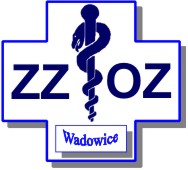 [18.02.2020]SPECYFIKACJA ISTOTNYCH WARUNKÓW ZAMÓWIENIAZamawiający:Zespół Zakładów Opieki Zdrowotnej w Wadowicachul. Karmelicka 534 – 100 WadowiceAdres strony internetowej: www.platformazakupowa.pl/pn/zzozwadowice(dedykowana platforma zakupowa do obsługi komunikacji w formie elektronicznej pomiędzy Zamawiającym a Wykonawcami oraz składania ofert)e-mail: zp@zzozwadowice.plSPIS TREŚCII. Nazwa oraz adres Zamawiającego:	3II. Tryb udzielenia zamówienia:	3III. Informacja o przewidywanych zamówieniach uzupełniających	3IV. Opis przedmiotu zamówienia	3V. Termin wykonania zamówienia	4VI. Warunki udziału w postępowaniu oraz opis sposobu dokonywania oceny spełniania tych warunków:	4VII. Wykaz oświadczeń i dokumentów, jakie mają dostarczyć Wykonawcy w celu potwierdzenia spełniania warunków udziału w postępowaniu oraz spełnienia przez oferowane dostawy wymagań określonych przez Zamawiającego:	5VIII. Informacja dla Wykonawców polegających na zasobach innych podmiotów, na zasadach określonych w art. 22a ustawy Pzp oraz zamierzających powierzyć wykonanie część zamówienia podwykonawcom.	9IX. Informacja dla Wykonawców wspólnie ubiegających się o udzielnie zmówienia (spółki cywilne/konsorcja)	10X. Informacja o sposobie porozumiewania się Zamawiającego z wykonawcami oraz przekazywania oświadczeń i dokumentów, a także wskazanie osób uprawnionych do porozumiewania się z Wykonawcami.	11XI. Wymagania dotyczące wadium.	13XII. Termin związania ofertą.	14XIII. Opis sposobu przygotowania ofert.	14XIV. Miejsce oraz termin składania i otwarcia ofert.	16XV. Opis sposobu obliczenia ceny:	17XVI. Opis kryteriów, którymi Zamawiający będzie się kierował przy wyborze oferty, wraz z podaniem znaczenia tych kryteriów i sposobu oceny ofert.	17XVII. Informacje o formalnościach, jakie powinny zostać dopełnione po wyborze oferty w celu zawarcia umowy w sprawie zamówienia publicznego oraz istotne dla stron postanowienia, które zostaną wprowadzone do treści zawieranej umowy w sprawie zamówienia publicznego.	18XVIII. Wymagania dotyczące zabezpieczenia należytego wykonania umowy.	19XIX. Pouczenie o środkach ochrony prawnej przysługujących Wykonawcy w toku postępowania o udzielenie zamówienia.	19XX. Informacje dotyczące przetwarzania danych osobowych zgodnie z RODO	20XXI. Inne informacje.	21XXII. Załączniki:	21Załącznik nr 1 do SIWZ	22Załącznik nr 2 do SIWZ	26Załącznik nr 3 do SIWZ	29Załącznik nr 4 do SIWZ	30Załącznik nr 5 do SIWZ	31Załącznik nr 7 do SIWZ	32Załącznik nr 8 do SIWZ	33Załącznik nr 9 do SIWZ	34Załącznik nr 10 do SIWZ	35Załącznik nr 11 do SIWZ	36Załącznik nr 12 do SIWZ	39I. Nazwa oraz adres Zamawiającego:Zespół Zakładów Opieki Zdrowotnej w Wadowicachul. Karmelicka 5; 34-100 Wadowicetel. 33 87 21 200; 87 21 300; fax. 823 22 30e-mail: zp@zzozwadowice.pladres strony internetowej: https://zzozwadowice.pl/ Godziny urzędowania: od 7.00 do 15.00 Komunikacja między Zamawiającym a Wykonawcami w niniejszym postępowaniu odbywa się przy użyciu Platformy zakupowej https://platformazakupowa.pl/pn/zzozwadowice (dalej: Platforma) Ilekroć w Specyfikacji Warunków Zamówienia lub w przepisach o zamówieniach publicznych mowa jest o stronie internetowej należy przez to rozumieć także Platformę.Zamawiający wymaga, aby wszelkie pisma związane z postępowaniem o udzielenie zamówienia publicznego, w tym wszelkie zapytania, oświadczenia, informacje o wniesieniu odwołania były kierowane wyłącznie na wyżej wskazany adres. Jakiekolwiek inne zaadresowanie może wpłynąć na złe skierowanie pisma, za co Zamawiający nie ponosi odpowiedzialności (może spowodować niezachowanie ustawowych terminów z winy wnoszącego).II. Tryb udzielenia zamówienia:Postępowanie o udzielenie zamówienia publicznego prowadzone jest na podstawie art. 39 w zw. z art. 10 ustawy
z dnia 29 stycznia 2004r. Prawo zamówień publicznych (t.j. Dz. U. z 2019r, poz. 1843 ze zm.) w trybie przetargu nieograniczonego o wartości szacunkowej powyżej 214.000 euro.III. Informacja o przewidywanych zamówieniach uzupełniającychZamawiający nie przewiduje udzielania zamówień uzupełniających, o których mowa w art. 67 ust. 1 pkt. 6 ustawy
z dnia 29 stycznia 2004 r. Prawo zamówień publicznych.IV. Opis przedmiotu zamówieniaKod wg Wspólnego Słownika Zamówień (CPV):85.31.23.10-5 – Usługi dozoru98.34.11.20-2 – Usługi portierskiePrzedmiotem zamówienia są usługi polegające na obsłudze centrali telefonicznej w Pawilonie C oraz dozorze mienia tj. obiektów Zamawiającego zlokalizowanych przy:ul. Karmelickiej 12- Pawilon A i B, ul. Karmelickiej 7- Pawilon C, ul. Karmelickiej 7 a - Pawilon D, ul. Karmelickiej 7 b - Pawilon E,ul. Karmelickiej 5- Powiatowa Przychodnia Specjalistyczna (PPS)Plan budynków zawiera załącznik nr 5 do SIWZ.Szczegółowy opis przedmiotu zamówienia zawiera załącznik 1 do SIWZ.Szczegółowy zakres usługi zawiera załącznik 2 do SIWZ.Zamawiający nie dopuszcza możliwości składania ofert wariantowych.Zamawiający nie dopuszcza możliwości składania ofert częściowych.Zamawiający nie zastrzega obowiązku osobistego wykonania przez Wykonawcę kluczowych części zamówienia.Zamawiający dopuszcza udział podwykonawców w realizacji niniejszego zamówienia. W przypadku powierzenia wykonania części zamówienia Podwykonawcy, Wykonawca zobowiązany jest do wskazania w ofercie tej części zamówienia, której realizację powierzy podwykonawcy jak również wskazać nazwę firmy podwykonawcy (tabela w formularzu ofertowym). V. Termin wykonania zamówieniaCzasookres trwania umowy: 36 miesięcyVI. Warunki udziału w postępowaniu oraz opis sposobu dokonywania oceny spełniania tych warunków: O udzielenie zamówienia mogą ubiegać się Wykonawcy, którzy nie podlegają wykluczeniu oraz spełniają określone przez Zamawiającego warunki udziału w postępowaniu.O udzielenie zamówienia mogą ubiegać się wykonawcy, który spełniają warunki dotyczące:kompetencji lub uprawnień do prowadzenia określonej działalności zawodowej, o ile wynika to z odrębnych przepisów;Zamawiający uzna ww. warunek za spełniony, jeśli Wykonawca przedstawi aktualną koncesję wydaną przez Ministra Spraw Wewnętrznych i Administracji zgodnie z ustawą z dnia 22 sierpnia 1997 r. o ochronie osób i mienia (Dz. U. z 2018 r, poz. 2142) w formie bezpośredniej ochrony fizycznej.sytuacji ekonomicznej lub finansowej;Zamawiający nie stawia wymagań w zakresie spełnienia tego warunku.zdolności technicznej lub zawodowej;Zamawiający uzna ww. warunek za spełniony jeżeli Wykonawca wykaże, że w okresie ostatnich trzech lat przed upływem termin składania ofert, a jeżeli okres prowadzenia działalności jest krótszy w tym okresie wykonał lub wykonuje – co najmniej 2 usługi poparte dowodami należytego ich wykonania, polegające na ochronie osób i mienia w budynkach użyteczności publicznej, rozumianych jako przeznaczone na potrzeby administracji publicznej, wymiaru sprawiedliwości, kultury, kultu religijnego, oświaty, szkolnictwa wyższego, nauki, wychowania, opieki zdrowotnej, społecznej lub socjalnej, obsługi bankowej, handlu, gastronomii, usług, w tym usług pocztowych lub telekomunikacyjnych, turystyki, sportu, obsługi pasażerów w transporcie kolejowym, drogowym i lotniczym, morskim lub wodnym śródlądowym oraz inny budynek przeznaczony do wykonywania podobnych funkcji na kwotę min.  1 200 000,00 PLN każda. i udokumentuje, że usługa została wykonana należycie. Zamawiający może, na każdym etapie postępowania, uznać, że Wykonawca nie posiada wymaganych zdolności, jeżeli zaangażowanie zasobów technicznych lub zawodowych Wykonawcy w inne przedsięwzięcia gospodarcze Wykonawcy może mieć negatywny wpływ na realizację zamówienia4. Z postępowania o udzielenie zamówienia wyklucza się:4.1. Z postępowania o udzielenie zamówienia wyklucza się Wykonawcę, w stosunku do którego zachodzi którakolwiek z okoliczności, o których mowa w art. 24 ust 1 pkt 12-23 ustawy Pzp.4.2. Dodatkowo Zamawiający wyklucza Wykonawcę:4.2.1. w stosunku do którego otwarto likwidację, w zatwierdzonym przez sąd układzie w postępowaniu restrukturyzacyjnym jest przewidziane zaspokojenie wierzycieli przez likwidację jego majątku lub sąd zarządził likwidację jego majątku w trybie art. 332 ust. 1 ustawy z dnia 15 maja 2015 r. – Prawo restrukturyzacyjne (Dz. U.
z 2017 r. poz. 1508 oraz z 2018 poz 149, 398, 1544 i 1629) lub którego upadłość ogłoszono, z wyjątkiem wykonawcy, który po ogłoszeniu upadłości zawarł układ zatwierdzony prawomocnym postanowieniem sądu, jeżeli układ nie przewiduje zaspokojenia wierzycieli przez likwidację majątku upadłego, chyba że sąd zarządził likwidację jego majątku w trybie art. 366 ust. 1 ustawy z dnia 28 lutego 2003 r. – Prawo upadłościowe (Dz. U. z 2017 r. poz. 2344 i 2491 oraz z 2018 poz 398, 685, 1544 i 1629);4.2.2. który w sposób zawiniony poważnie naruszył obowiązki zawodowe, co podważa jego uczciwość,
w szczególności gdy wykonawca w wyniku zamierzonego działania lub rażącego niedbalstwa nie wykonał lub nienależycie wykonał zamówienie, co zamawiający jest w stanie wykazać za pomocą stosownych środków dowodowych;4.2.3. jeżeli wykonawca lub osoby, o których mowa w ust. 1 pkt 14 ustawy Pzp, uprawnione do reprezentowania wykonawcy pozostają w relacjach określonych w art. 17 ust. 1 pkt 2-4 ustawy Pzp z:a) zamawiającym,b) osobami uprawnionymi do reprezentowania zamawiającego,c) członkami komisji przetargowej,d) osobami, które złożyły oświadczenie, o którym mowa w art. 17 ust. 2a ustawy Pzp - chyba że jest możliwe zapewnienie bezstronności po stronie zamawiającego w inny sposób niż przez wykluczenie wykonawcy z udziału
w postępowaniu;4.2.4. który, z przyczyn leżących po jego stronie, nie wykonał albo nienależycie wykonał w istotnym stopniu wcześniejszą umowę w sprawie zamówienia publicznego lub umowę koncesji, zawartą z zamawiającym, o którym mowa w art. 3 ust. 1 pkt 1-4 ustawy Pzp, co doprowadziło do rozwiązania umowy lub zasądzenia odszkodowania;4.2.5. który naruszył obowiązki dotyczące płatności podatków, opłat lub składek na ubezpieczenia społeczne lub zdrowotne, co zamawiający jest w stanie wykazać za pomocą stosownych środków dowodowych, z wyjątkiem przypadku, o którym mowa w ust. 1 pkt 15, chyba że wykonawca dokonał płatności należnych podatków, opłat lub składek na ubezpieczenia społeczne lub zdrowotne wraz z odsetkami lub grzywnami lub zawarł wiążące porozumienie w sprawie spłaty tych należności.4.3 Wykluczenie następuje zgodnie z art. 24 ust 7 ustawy Pzp.4.4. Wykonawca, który podlega wykluczeniu na podstawie art. 24 ust 1 pkt 13 i 14 oraz 16-20 ustawy Pzp lub na podstawie okoliczności wymienionych w pkt 5.2, może przedstawić dowody na to, że podjęte przez niego środki są wystarczające do wykazania jego rzetelności, w szczególności udowodnić naprawienie szkody wyrządzonej przestępstwem lub przestępstwem skarbowym, zadośćuczynienie pieniężne za doznaną krzywdę lub naprawienie szkody, wyczerpujące wyjaśnienie stanu faktycznego oraz współpracę z organami ścigania oraz podjęcie konkretnych środków technicznych, organizacyjnych i kadrowych, które są odpowiednie dla zapobiegania dalszym przestępstwom lub przestępstwom skarbowym lub nieprawidłowemu postępowaniu wykonawcy. Przepisu zdania pierwszego nie stosuje się, jeżeli wobec wykonawcy, będącego podmiotem zbiorowym, orzeczono prawomocnym wyrokiem sądu zakaz ubiegania się o udzielenie zamówienia oraz nie upłynął określony w tym wyroku okres obowiązywania tego zakazu.4.5. Wykonawca nie podlega wykluczeniu, jeżeli Zamawiający, uwzględniając wagę i szczególne okoliczności czynu Wykonawcy, uzna za wystarczające dowody przedstawione na podstawie pkt 5.4. 4.6. Zamawiający może wykluczyć Wykonawcę na każdym etapie postępowania o udzielenie zamówienia. VII. Wykaz oświadczeń i dokumentów, jakie mają dostarczyć Wykonawcy w celu potwierdzenia spełniania warunków udziału w postępowaniu oraz spełnienia przez oferowane dostawy wymagań określonych przez Zamawiającego:Do oferty Wykonawca zobowiązany jest dołączyć aktualne na dzień składania ofert oświadczenie stanowiące wstępne potwierdzenie, że Wykonawca:nie podlega wykluczeniu w postępowaniu;spełnia warunki udział w postępowaniu.Oświadczenie o którym mowa w pkt 1 Wykonawca zobowiązany jest złożyć w formie Jednolitego Europejskiego Dokumentu Zamówienia sporządzonego zgodnie z wzorem standardowego formularza określonego w rozporządzeniu Wykonawczym Komisji Europejskiej wydanym na podstawie art. 59 ust 2 Dyrektywy 2014/24/UE, zwanego dalej „jednolitym dokumentem” lub „JEDZ”- wzór stanowi załącznik nr 6 do SIWZ. Wykonawca zobowiązany jest przesłać Zamawiającemu w postaci elektronicznej opatrzonej kwalifikowanym podpisem elektronicznym, zgodnie z zasadami określonymi w Rozdziale X. Wykonawca wypełnia JEDZ, tworząc dokument elektroniczny. Może korzystać z narzędzia ESPD lub innych dostępnych narzędzi lub oprogramowania, które umożliwi wypełnienie JEDZ i utworzenie dokumentu elektronicznego.Jednolity dokument przygotowany wstępnie przez Zamawiającego dla przedmiotowego postępowania (w formacie xml – do zaimportowania w serwisie ESPD) jest dostępny na stronie internetowej Zamawiającego w miejscu zamieszczenia niniejszej SIWZ.W zakresie „część IV Kryteria kwalifikacji” JEDZ, Wykonawca może ograniczyć się do wypełnienia sekcji α, w takim przypadku wykonawca nie wypełnia żadnej z pozostałych sekcji (A-D) w części IV JEDZ. Szczegółowe informacje związane z zasadami i sposobem wypełniania JEDZ, znajdują się także w wyjaśnieniach Urzędu Zamówień Publicznych, dostępnych na stronie Urzędu, w Repozytorium Wiedzy, w zakładce Jednolity Europejski Dokument Zamówienia.Zamawiający zastrzega, że w Części III Sekcja C jednolitego dokumentu „Podstawy związane z niewypłacalnością, konfliktem interesów lub wykroczeniami zawodowymi” w podsekcji „Czy Wykonawca, wedle własnej wiedzy, naruszył swoje obowiązki w dziedzinie prawa środowiska, prawa socjalnego i prawa pracy” Wykonawca składa oświadczenie w zakresie:- przestępstw przeciwko środowisku wymienionych w art. 181-188 Kodeksu karnego;- przestępstwo przeciwko prawom osób wykonujących pracę zarobkową z art. 218-221 Kodeksu karnego;- przestępstwa, o których mowa w art. 9 lub 10 ustawy z dnia 15 czerwca 2012 r o skutkach powierzenie wykonywania pracy cudzoziemcom przebywającym wbrew przepisom na terytorium Rzeczpospolitej Polskiej (Dz.U.poz 769).W związku z tym, że Zamawiający nie stosuje przesłanek fakultatywnych, o których mowa z art. 24 ust 5 pkt 5-7 ustawy Pzp Wykonawca składa oświadczenie w zakresie wyżej wymienionych przestępstw, określonych w art. 24 ust 1 pkt 13 i 14 ustawy Pzp, w Części III Sekcja C jednolitego dokumentu „Podstawy związane z niewypłacalnością, konfliktem interesów lub wykroczeniami zawodowymi” Wykonawca, w terminie 3 dni od dnia zamieszczenia na stronie internetowej informacji, o której mowa w art. 86 ust. 5 ustawy Pzp, przekazuje zamawiającemu za pośrednictwem formularza "Wyślij wiadomość" dostępnego na stronie danego postępowania, której adres wskazany jest na stronie www.platformazakupowa.pl/pn/zzozwadowice  oświadczenie o przynależności lub braku przynależności do tej samej grupy kapitałowej, o której mowa w art. 24 ust. 1 pkt 23 ustawy Pzp. wzór stanowi załącznik nr 7 do SIWZ. Wraz ze złożeniem oświadczenia, wykonawca może przedstawić dowody, że powiązania z innym wykonawcą nie prowadzą do zakłócenia konkurencji w postępowaniu o udzielenie zamówienia.Zamawiający przed udzieleniem zamówienia, wezwie Wykonawcę, którego oferta została oceniona najwyżej do złożenia w wyznaczonym, nie krótszym niż 10 dni, terminie aktualne na dzień złożenia oświadczeń lub dokumentów, potwierdzających okoliczności, o których mowa w art 25 ust 1 ustawy Pzp.Jeżeli jest to niezbędne do zapewnienia odpowiedniego przebiegu postępowania o udzielenie zamówienia, Zamawiający może na każdym etapie postępowania wezwać wykonawców do złożenia wszystkich lub niektórych oświadczeń lub dokumentów potwierdzających, że nie podlegają wykluczeniu, spełniają warunki udziału w postępowaniu, a jeżeli zachodzą uzasadnione podstawy do uznania, że złożone uprzednio oświadczenia lub dokumenty nie są już aktualne, do złożenia aktualnych oświadczeń lub dokumentów.Zamawiający zgodnie z art. 24aa ustawy Pzp, przewiduje możliwość w pierwszej kolejności dokonania oceny,
a następnie zbadania czy wykonawca , którego oferta została oceniona jako najkorzystniejsza nie podlega wykluczeniu oraz spełnia warunki udziału w postępowaniu.Na wezwanie Zamawiającego Wykonawca zobowiązany jest złożyć następujące dokumenty
i oświadczenia:W celu potwierdzenia braku podstaw do wykluczenia Wykonawcy z udziału w postępowaniu:Odpis z właściwego rejestru lub z centralnej ewidencji i informacji o działalności gospodarczej, jeżeli odrębne przepisy wymagają wpisu do rejestru lub ewidencji, w celu potwierdzenia braku podstaw wykluczenia na podstawie art. 24 ust. 5 pkt 1 ustawy;Zaświadczenia właściwego naczelnika urzędu skarbowego potwierdzającego, że Wykonawca nie zalega z opłacaniem podatków, wystawionego nie wcześniej niż 3 miesiące przed upływem terminu składania ofert albo wniosków o dopuszczenie do udziału w postępowaniu, lub innego dokumentu potwierdzającego, że wykonawca zawarł porozumienie z właściwym organem podatkowym w sprawie spłat tych należności wraz z ewentualnymi odsetkami lub grzywnami, w szczególności uzyskał przewidziane prawem zwolnienie, odroczenie lub rozłożenie na raty zaległych płatności lub wstrzymanie w całości wykonania decyzji właściwego organu;Zaświadczenie właściwej terenowej jednostki organizacyjnej Zakładu Ubezpieczeń Społecznych lub Kasy Rolniczego Ubezpieczenia Społecznego albo innego dokumentu potwierdzającego, że Wykonawca nie zalega z opłacaniem składek na ubezpieczenia społeczne lub zdrowotne, wystawionego nie wcześniej niż 3 miesiące przed upływem terminu składania ofert albo wniosków o dopuszczenie do udziału w postępowaniu, lub innego dokumentu potwierdzającego, że Wykonawca zawarł porozumienie z właściwym organem w sprawie spłat tych należności wraz z ewentualnymi odsetkami lub grzywnami, w szczególności uzyskał przewidziane prawem zwolnienie, odroczenie lub rozłożenie na raty zaległych płatności lub wstrzymanie w całości wykonania decyzji właściwego organu;Informacji z Krajowego Rejestru Karnego w zakresie określonym w art. 24 ust. 1 pkt 13, 14 i 21 ustawy, wystawionej nie wcześniej niż 6 miesięcy przed upływem terminu składania ofert albo wniosków o dopuszczenie do udziału w postępowaniu;Oświadczenie Wykonawcy o braku wydania wobec niego prawomocnego wyroku sądu lub ostatecznej decyzji administracyjnej o zaleganiu z uiszczaniem podatków, opłat lub składek na ubezpieczenia społeczne lub zdrowotne albo – w przypadku wydania takiego wyroku lub decyzji – dokumentów potwierdzających dokonanie płatności tych należności wraz z ewentualnymi odsetkami lub grzywnami lub zawarcie wiążącego porozumienia w sprawie spłat tych należności;Oświadczenie Wykonawcy o braku orzeczenia wobec niego tytułem środka zapobiegawczego zakazu ubiegania się o zamówienia publiczne;Oświadczenie Wykonawcy o niezaleganiu z opłacaniem podatków i opłat lokalnych, o których mowa w ustawie z dnia 12 stycznia 1991 r. o podatkach i opłatach lokalnych (Dz. U. z 2016 r. poz. 716)W celu potwierdzenia spełniania przez Wykonawcę warunków udziału w postępowaniu: 7.2.1. Wykaz wykonanych, a w przypadku świadczeń okresowych lub ciągłych również wykonywanych głównych usług, w okresie ostatnich trzech lat przed upływem terminu składania ofert w postępowaniu, a jeżeli okres prowadzenia działalności jest krótszy- w tym okresie, z podaniem ich wartości, przedmiotu, dat wykonania
i podmiotów, na rzecz których dostawy zostały wykonane, oraz załączeniem dowodów określających czy te usługi zostały wykonane lub są wykonywane należycie, wzór stanowi załącznik nr 10 do SIWZ przy czym dowodami,
o których mowa, są referencje bądź inne dokumenty wystawione przez podmiot, na rzecz którego dostawy były wykonywane, a w przypadku świadczeń okresowych lub ciągłych są wykonywane, a jeżeli z uzasadnionej przyczyny o obiektywnym charakterze wykonawca nie jest w stanie uzyskać tych dokumentów – oświadczenie wykonawcy;
w przypadku świadczeń okresowych lub ciągłych nadal wykonywanych referencje bądź inne dokumenty potwierdzające ich należyte wykonywanie powinny być wydane nie wcześniej niż 3 miesiące przed upływem terminu składania ofert albo wniosków o dopuszczenie do udziału w postępowaniu. 7.2.2. Aktualna koncesja wydana przez Ministra Spraw Wewnętrznych i Administracji zgodnie z ustawą z dnia 22 sierpnia 1997 r. O ochronie osób i mienia (t.j. Dz. U. z 2016 poz. 1432).7.2.3. Oświadczenie o dysponowaniu grupą interwencyjną wg załącznika nr 8 do SIWZOświadczenie dotyczące osób uczestniczących w wykonywaniu zamówienia, wg załącznika nr 9 do SIWZDeklaracje INF lub DEK składane do Państwowego Funduszu Rehabilitacji Osób Niepełnosprawnych w miesiącach: grudzień 2019r., styczeń 2020r. i luty 2020r. – jeśli dotyczyJeżeli Wykonawca ma siedzibę lub miejsce zamieszkania poza terytorium Rzeczpospolitej Polskiej, zamiast dokumentów o których mowa wyżej:8.1. składa informację z odpowiedniego rejestru albo, w przypadku braku takiego rejestru, inny równoważny dokument wydany przez właściwy organ sądowy lub administracyjny kraju, w którym wykonawca ma siedzibę lub miejsce zamieszkania lub miejsce zamieszkania ma osoba, której dotyczy informacja albo dokument, w zakresie określonym w art. 24 ust. 1 pkt 13, 14 i 21;8.2. składa dokument lub dokumenty wystawione w kraju, w którym wykonawca ma siedzibę lub miejsce zamieszkania, potwierdzające odpowiednio, że:8.2.1. nie zalega z opłacaniem podatków, opłat, składek na ubezpieczenie społeczne lub zdrowotne albo że zawarł porozumienie z właściwym organem w sprawie spłat tych należności wraz z ewentualnymi odsetkami lub grzywnami, w szczególności uzyskał przewidziane prawem zwolnienie, odroczenie lub rozłożenie na raty zaległych płatności lub wstrzymanie w całości wykonania decyzji właściwego organu,8.2.2. nie otwarto jego likwidacji ani nie ogłoszono upadłości.Dokumenty, o których mowa w pkt 8 ppkt 8.1. i 8.2.2. powinny być wystawione nie wcześniej niż 6 miesięcy przed upływem terminu składania ofert albo wniosków o dopuszczenie do udziału w postępowaniu. Dokument, o którym mowa w pkt 8 ppkt 8.2.1. powinien być wystawiony nie wcześniej niż 3 miesiące przed upływem tego terminu.Jeżeli w kraju, w którym wykonawca ma siedzibę lub miejsce zamieszkania lub miejsce zamieszkania ma osoba, której dokument dotyczy, nie wydaje się dokumentów, o których mowa w pkt. 8, zastępuje się je dokumentem zawierającym odpowiednio oświadczenie Wykonawcy, ze wskazaniem osoby albo osób uprawnionych do jego reprezentacji, lub oświadczenie osoby, której dokument miał dotyczyć, złożone przed notariuszem lub przed organem sądowym, administracyjnym albo organem samorządu zawodowego lub gospodarczego właściwym ze względu na siedzibę lub miejsce zamieszkania wykonawcy lub miejsce zamieszkania tej osoby. Przepis pkt. 9 stosuje się.W przypadku wątpliwości co do treści dokumentu złożonego przez Wykonawcę, Zamawiający może zwrócić się do właściwego organu odpowiedniego kraju, w którym Wykonawca ma siedzibę lub miejsce zamieszkania lub miejsce zamieszkania ma osoba, której dokument dotyczy, o udzielenie niezbędnych informacji dotyczących tego dokumentu.Wykonawca mający siedzibę na terytorium Rzeczypospolitej Polskiej, w odniesieniu do osoby mającej miejsce zamieszkania poza terytorium Rzeczypospolitej Polskiej, której dotyczy dokument wskazany w pkt 7 ppkt 7.1.4 składa dokument, o którym mowa w pkt 8 ppkt 8.1. w zakresie określonym w art. 24 ust. 1 pkt 14 i 21 ustawy. Jeżeli w kraju, w którym miejsce zamieszkania ma osoba, której dokument miał dotyczyć, nie wydaje się takich dokumentów, zastępuje się go dokumentem zawierającym oświadczenie tej osoby złożonym przed notariuszem lub przed organem sądowym, administracyjnym albo organem samorządu zawodowego lub gospodarczego właściwym ze względu na miejsce zamieszkania tej osoby. Przepis pkt 9 zdanie pierwsze stosuje się.W przypadku wątpliwości co do treści dokumentu złożonego przez Wykonawcę, Zamawiający może zwrócić się do właściwych organów kraju, w którym miejsce zamieszkania ma osoba, której dokument dotyczy, o udzielenie niezbędnych informacji dotyczących tego dokumentu.Wykonawca nie jest obowiązany do złożenia oświadczeń lub dokumentów potwierdzających okoliczności,
o których mowa w art. 25 ust 1 pkt 1 i 3 ustawy Pzp, jeżeli zamawiający posiada oświadczenia lub dokumenty dotyczące tego Wykonawcy lub może je uzyskać za pomocą bezpłatnych i ogólnodostępnych baz danych, w szczególności rejestrów publicznych w rozumieniu ustawy z dnia 17 lutego 2005r o informacji działalności podmiotów realizujących zadania publiczne (Dz.U z 2019r, poz. 700).VIII. Informacja dla Wykonawców polegających na zasobach innych podmiotów, na zasadach określonych w art. 22a ustawy Pzp oraz zamierzających powierzyć wykonanie część zamówienia podwykonawcom. Wykonawca może w celu spełnienia warunków udziału w postępowaniu, w stosownych sytuacjach oraz w odniesieniu do zamówienia, lub jego części, polegać na zdolnościach technicznych lub zawodowych lub sytuacji finansowej lub ekonomicznej innych podmiotów, niezależnie od charakteru prawnego łączących go z nimi stosunków prawnych.Wykonawca polegający na zdolnościach lub sytuacji innych podmiotów, zobowiązany jest udowodnić Zamawiającemu, iż realizując zamówienie, będzie dysponował niezbędnymi zasobami tych podmiotów, w szczególności przedstawiając zobowiązanie tych podmiotów do oddania mu do dyspozycji niezbędnych zasobów na potrzeby realizacji zamówienia. Zamawiający oceni, czy udostępniane Wykonawcy przez inne podmioty zdolności techniczne lub zawodowe lub ich sytuacja finansowa lub ekonomiczna, pozwalają na wykazanie przez Wykonawcę spełniania warunków udziału w postępowaniu oraz zbada, czy nie zachodzą wobec tego podmiotu podstawy wykluczenia, o których mowa w art. 24 ust. 1 pkt 13–22 ustawy Pzp, oraz o których mowa w  Rozdziale  VI pkt 5 ppkt 5.2.W odniesieniu do warunków dotyczących wykształcenia, kwalifikacji zawodowych lub doświadczenia, Wykonawcy mogą polegać na zdolnościach innych podmiotów, jeśli podmioty te realizują dostawy, do realizacji których te zdolności są wymagane.Wykonawca, który polega na sytuacji finansowej lub ekonomicznej innych podmiotów, odpowiada solidarnie z podmiotem, który zobowiązał się do udostępnienia zasobów, za szkodę poniesioną przez zamawiającego powstałą wskutek nieudostępnienia tych zasobów, chyba że za nieudostępnienie zasobów nie ponosi winy. Jeżeli zdolności techniczne lub zawodowe lub sytuacja ekonomiczna lub finansowa, podmiotu na którego zdolnościach polega Wykonawca, nie potwierdzają spełnienia przez wykonawcę warunków udziału w postępowaniu lub zachodzą wobec tych podmiotów podstawy wykluczenia, zamawiający żąda, aby wykonawca w terminie określonym przez zamawiającego: zastąpił ten podmiot innym podmiotem lub podmiotami lub zobowiązał się do osobistego wykonania odpowiedniej części zamówienia, jeżeli wykaże zdolności techniczne lub zawodowe lub sytuację finansową lub ekonomiczną, o których mowa w pkt. 1.Wykonawca, który powołuje się na zasoby innych podmiotów, w celu wykazania braku istnienia wobec niech podstaw wykluczenia oraz spełniania, w zakresie w jakim powołuje się na ich zasoby, warunków udziału w postępowaniu, składa jednolite dokumenty dotyczące także tych podmiotów.Zgodnie z informacją zawartą w JEDZ, o ile ma to znaczenie dla określonych zdolności, na których polega Wykonawca, należy dołączyć – dla każdego z podmiotów, których to dotyczy – informacje wymagane z części IV JEDZ.Oświadczenia podmiotów udostępniających potencjał składane na formularzu JEDZ powinny mieć formę dokumentu elektronicznego, podpisanego kwalifikowanym podpisem elektronicznym przez każdy z tych podmiotów w zakresie w jakim potwierdzają okoliczności, o których mowa w treści art. 22 ust 1 ustawy Pzp. Należy je przesłać w postaci elektronicznej opatrzonej kwalifikowanym podpisem elektronicznym, zgodnie z zasadami określonymi w Rozdziel X.W celu oceny, czy Wykonawca polegając na zdolnościach lub sytuacji innych podmiotów na zasadach określonych w art. 22a ustawy Pzp będzie dysponował niezbędnymi zasobami w stopniu umożliwiającym należyte wykonanie zamówienia publicznego oraz oceny, czy stosunek łączący wykonawcę z tym podmiotami gwarantuje rzeczywisty dostęp do ich zasobów, Zamawiający może żądać dokumentów, które określają w szczególności:zakres dostępnych Wykonawcy zasobów innego podmiotusposób wykorzystania zasobów innego podmiotu, przez wykonawcę, przy wykonywaniu zamówienia publicznego,zakres i okres udziału innego podmiotu przy wykonywaniu zamówienia publicznego,czy podmiot, na zdolnościach którego wykonawca polega w odniesieniu do warunków udziału w postępowaniu dotyczących wykształcenia, kwalifikacji zawodowych lub doświadczenia, zrealizuje roboty budowlane lub usługi, których wskazane zdolności dotyczą. Na wezwanie Zamawiającego Wykonawca, który polega na zdolnościach lub sytuacji innych podmiotów na zasadach określonych w art. 22a ustawy Pzp, zobowiązany jest do przedstawienia w odniesieniu do tych podmiotów dokumentów wymienionych w Rozdziale VII pkt 7.ppk 7.1. oraz właściwych dokumentów wskazanych w Rozdziale VII pkt 7.ppk 7.2 odpowiednio do udokumentowanych zasobów.Wykonawca, który zamierza powierzyć wykonanie części zamówienia podwykonawcom:jest zobowiązany wypełnić część II sekcji D jednolitego dokument, w tym , o ile to wiadome, podać firmy podwykonawców;nie jest zobowiązany do przedstawienia dla każdego podwykonawcy informacji wymaganych w części II Sekcji A i B oraz części III jednolitego dokumentujest zobowiązany wskazać w ofercie części zamówienia, których wykonanie zamierza powierzyć podwykonawcom.W zakresie nie uregulowanym SIWZ, zastosowanie mają przepisy Rozporządzenia Ministra Rozwoju z dnia 26 lipca 2016 r. w sprawie rodzajów dokumentów, jakich może żądać zamawiający od wykonawcy w postępowaniu
o udzielenie zamówienia.IX. Informacja dla Wykonawców wspólnie ubiegających się o udzielnie zmówienia (spółki cywilne/konsorcja)Wykonawcy mogą wspólnie ubiegać się o udzielenie zamówienia. W takim przypadku Wykonawcy ustanawiając pełnomocnika do reprezentowania ich w postępowaniu o udzielenie zamówienia albo reprezentowania w postępowaniu i zawarciu umowy w sprawie zamówienia publicznego.W przypadku Wykonawców wspólnie ubiegających się o udzielenie zamówienia, żadne z nich nie może podlegać wykluczeniu z powodu niespełnienia warunków o których mowa w art. 24 ust 1 ustawy Pzp, oraz o których mowa w Rozdziale VI pkt 5 ppkt 5.2, natomiast spełnienie warunków udziału w postępowaniu Wykonawcy wykazują zgodnie z Rozdziałem VI pkt 2. W przypadku wspólnego ubieganie się o zamówienie przez Wykonawców, jednolity dokument w postaci elektronicznej opatrzony kwalifikowanym podpisem elektronicznym, składa każdy z Wykonawców wspólnie ubiegających się o zamówienie. Należy je przesłać zgodnie z zasadami określonymi w Rozdziale X .Dokumenty te potwierdzają spełnienie warunków udziału w postępowaniu lub kryteriów selekcji oraz brak podstaw wykluczenia
w zakresie, w którym każdy z Wykonawców wykazuje spełnienie warunków udziału w postępowaniu lub kryteriów selekcji oraz brak podstaw wykluczenia. W przypadku wspólnego ubiegania się o zamówienie przez Wykonawców oświadczenie o przynależności lub braku przynależności do tej samej grupy kapitałowej, o którym mowa w Rozdziale VII pkt 3 składa każdy z Wykonawców.W przypadku wspólnego ubiegania się o zamówienia przez Wykonawców są oni zobowiązani na wezwanie Zamawiającego złożyć dokumenty i oświadczenia o których mowa w Rozdziale VII pkt 7, przy czymdokumenty i oświadczenia o których mowa w Rozdziale VII pkt 7 ppkt 7.2 składa odpowiednio Wykonawca, który wykazuje spełnienie warunku, w zakresie i na zasadach opisanych w Rozdziale VI pkt 2.dokumenty i oświadczenia o których mowa w Rozdziale VII pkt 7 ppkt 7.1. składa każdy z nich.W zakresie nie uregulowanym SIWZ, zastosowanie mają przepisy Rozporządzenia Ministra Rozwoju z dnia 26 lipca 2016 r. w sprawie rodzajów dokumentów, jakich może żądać zamawiający od wykonawcy w postępowaniu
o udzielenie zamówienia.X. Informacja o sposobie porozumiewania się Zamawiającego z wykonawcami oraz przekazywania oświadczeń i dokumentów, a także wskazanie osób uprawnionych do porozumiewania się z Wykonawcami.W postępowaniu o udzielenie zamówienia komunikacja między Zamawiającym a Wykonawcami
w szczególności składanie oświadczeń (innych niż wskazanych w pkt I), zawiadomień oraz przekazywanie informacji odbywa się elektronicznie za  pośrednictwem formularza "Wyślij wiadomość" dostępnego na stronie danego postępowania, której adres wskazany jest na stronie www.platformazakupowa.pl/pn/zzozwadowice .We wszelkiej korespondencji związanej z niniejszym postępowaniem Zamawiający i Wykonawcy posługują się numerem postępowania określonym  przez Zamawiającego na pierwszej stronie SIWZ tj. ZP.26.1.3.2020..W sytuacjach awaryjnych np. w przypadku przerwy w funkcjonowaniu lub awarii niedziałania www.platformazakupowa.pl/pn/zzozwadowice  Zamawiający może również komunikować się z Wykonawcami za pomocą poczty elektronicznej, gdzie adres Zamawiającego jest dostępny w SIWZ dot. danego postępowania.Dokumenty elektroniczne, oświadczenia lub elektroniczne kopie dokumentów lub oświadczeń składane są przez Wykonawcę za pośrednictwem Formularza do komunikacji jako załączniki.Za datę przekazania oświadczeń, wniosków, zawiadomień, dokumentów elektronicznych, oświadczeń lub elektronicznych kopii dokumentów oraz innych informacji przyjmuje się datę ich doręczenia za pośrednictwem formularza "Wyślij wiadomość" dostępnego na stronie danego postępowania, której adres wskazany jest na stronie www.platformazakupowa.pl/pn/zzozwadowice Do porozumiewania się z Wykonawcami uprawnieni są:Katarzyna Grzybczyk - w zakresie procedury przetargowej,Izabela Handzlik  - w zakresie przedmiotu zamówienia.Wykonawca może zwrócić się do Zamawiającego o wyjaśnienie treści specyfikacji istotnych warunków zamówienia nie później niż do końca dnia, w którym upływa połowa wyznaczonego terminu składania ofert. Zamawiający udzieli wyjaśnień niezwłocznie, jednak nie później niż na 6 dni przed upływem terminu składania ofert.  Przedłużenie terminu składania ofert nie wpływa na bieg terminu składania wniosku o wyjaśnienie treści specyfikacji istotnych warunków zamówienia.Treść zapytań wraz z wyjaśnieniami bez ujawniania źródła zapytania, Zamawiający zamieszcza na stronie internetowej na której udostępniana jest SIWZ, tj. www.platformazakupowa.pl/pn/zzozwadowiceW uzasadnionych przypadkach Zamawiający może przed upływem terminu składania ofert zmienić treść specyfikacji istotnych warunków zamówienia. Dokonaną zmianę specyfikacji  Zamawiający udostępnia na stronie internetowej –www.platformazakupowa.pl/pn/zzozwadowice , na której udostępniona jest specyfikacja.Jeżeli zmiana treści SIWZ prowadzić będzie do zmiany treści ogłoszenia o zamówieniu Zamawiający zamieści ogłoszenie dodatkowych informacji, informacje o niekompletnej procedurze lub sprostowanie w Dzienniku Urzędowym Unii Europejskiej.Każda wprowadzona przez Zamawiającego zmiana SIWZ stanie się jej integralną częścią.W przypadku rozbieżności pomiędzy treścią niniejszej SIWZ a treścią udzielonych wyjaśnień lub zmian SIWZ, jako obowiązującą nadzy przyjąć treść późniejszego oświadczenia Zamawiającego.Zalecania Zamawiającego odnoście kwalifikowanego podpisu elektronicznego: - dla dokumentów w formacie „pdf” zaleca się podpisywać formatem PAdES,- dokumenty w formacie innym niż  „pdf” zaleca się podpisywać formatem XAdES.Sposób sporządzenia dokumentów elektronicznych, oświadczeń lub elektronicznych kopii dokumentów lub oświadczeń musi być zgodny z wymaganiami określonymi w rozporządzeniu Prezesa Rady Ministrów z dnia 27 czerwca 2017 r. w sprawie użycia środków komunikacji elektronicznej w postępowaniu o udzielenie zamówienia publicznego oraz udostępniania i przechowywania dokumentów elektronicznych oraz rozporządzeniu Ministra Rozwoju z dnia 26 lipca 2016 r. w sprawie rodzajów dokumentów, jakich może żądać zamawiający od wykonawcy w postępowaniu o udzielenie zamówienia. Na podstawie ww. rozporządzeń:Dokumenty lub oświadczenia, o których mowa w rozporządzeniu Ministra Rozwoju z dnia 26 lipca 2016 r. w sprawie rodzaju dokumentów, jakich może żądać zamawiający od wykonawcy w postępowaniu o udzielenie zamówienia, składane są w oryginale w postaci dokumentu elektronicznego lub w elektronicznej kopii dokumentu lub oświadczenia poświadczonej za zgodność z oryginałem.Poświadczenia za zgodność z oryginałem dokonuje odpowiednio wykonawca, podmiot, na którego zdolnościach lub sytuacji polega wykonawca, wykonawcy wspólnie ubiegający się o udzielenie zamówienia publicznego albo podwykonawca, w zakresie dokumentów lub oświadczeń, które każdego z nich dotyczą.Poświadczenie za zgodność z oryginałem elektronicznej kopii dokumentu lub oświadczenia, o której mowa
w ppkt. 14, następuje przy użyciu kwalifikowanego podpisu elektronicznego.Zamawiający może żądać przedstawienia oryginału lub notarialnie poświadczonej kopii dokumentów lub oświadczeń, o których mowa w rozporządzeniu, wyłącznie wtedy, gdy złożona kopia jest nieczytelna lub budzi wątpliwości co do jej prawdziwości.Dokumenty lub oświadczenia, o których mowa w rozporządzeniu Ministra Rozwoju z dnia 26 lipca 2016 r.
w sprawie rodzaju dokumentów, jakich może żądać zamawiający od wykonawcy w postępowaniu o udzielenie zamówienia, sporządzone w języku obcym są składane wraz z tłumaczeniem na język polski.W przypadku, o którym mowa w § 10 ust. 1 w rozporządzeniu Ministra Rozwoju z dnia 26 lipca 2016 r.
w sprawie rodzaju dokumentów, jakich może żądać zamawiający od wykonawcy w postępowaniu o udzielenie zamówienia, Zamawiający może żądać od Wykonawcy przedstawienia tłumaczenia na język polski wskazanych przez Wykonawcę i pobranych samodzielnie przez Zamawiającego dokumentów.Zgodnie z rozporządzeniem Prezesa RM z 27.06.2017r. (poz. 1320 ze zm. w 2018 r. poz. 1991) w sprawie użycia środków komunikacji elektronicznej w postępowaniu o udzielenie zamówienia publicznego oraz udostępniania i przechowywania dokumentów elektronicznych:Jeżeli oryginał dokumentu lub oświadczenia, o których mowa w art. 25 ust. 1 ustawy, lub inne dokumenty lub oświadczenia składane w postępowaniu o udzielenie zamówienia, nie zostały sporządzone w postaci dokumentu elektronicznego, wykonawca może sporządzić i przekazać elektroniczną kopię posiadanego dokumentu lub oświadczenia.W przypadku przekazywania przez wykonawcę elektronicznej kopii dokumentu lub oświadczenia, opatrzenie jej kwalifikowanym podpisem elektronicznym przez wykonawcę albo odpowiednio przez podmiot, na którego zdolnościach lub sytuacji polega wykonawca na zasadach określonych w art. 22a ustawy, albo przez podwykonawcę jest równoznaczne z poświadczeniem elektronicznej kopii dokumentu lub oświadczenia za zgodność z oryginałem.W przypadku przekazywania przez wykonawcę dokumentu elektronicznego w formacie poddającym dane kompresji, opatrzenie pliku zawierającego skompresowane dane kwalifikowanym podpisem elektronicznym jest równoznaczne z poświadczeniem przez wykonawcę za zgodność z oryginałem wszystkich elektronicznych kopii dokumentów zawartych w tym pliku,
z wyjątkiem kopii poświadczonych odpowiednio przez innego wykonawcę ubiegającego się wspólnie  z nim
o udzielenie zamówienia, przez podmiot, na którego zdolnościach lub sytuacji polega wykonawca, albo przez podwykonawcę.XI. Wymagania dotyczące wadium.Wykonawca jest zobowiązany wnieść wadium w postępowaniu. Wartość wadium wynosi: 40 000,00 zł (słownie: czterdzieści tysięcy złotych)Wadium wnoszone w formie poręczeń lub gwarancji powinno być złożone w oryginale w postaci dokumentu elektronicznego i musi obejmować cały okres związania ofertą. Oryginał wadium, sporządzony w postaci dokumentu elektronicznego podpisanego kwalifikowanym podpisem elektronicznym przez Gwaranta, nie może zawierać postanowień uzależniających jego dalsze obowiązywanie od zwrotu oryginału dokumentu gwarancyjnego do gwaranta.Jako Beneficjenta wadium wnoszonego w formie poręczeń lub gwarancji należy wskazać - Zespół Zakładów Opieki Zdrowotnej w WadowicachW przypadku wniesienia wadium w formie gwarancji lub poręczenia, koniecznym jest aby gwarancja lub poręczenie obejmowały odpowiedzialność za wszystkie przypadki powodujące utratę wadium przez Wykonawcę określone w art. 46 ust 4a i 5 ustawy Pzp.Gwarancja lub poręczenie musi zawierać w swojej treści nieodwołane i bezwarunkowe zobowiązanie wystawcy dokumentu do zapłaty na rzecz Zamawiającego kwoty wadium płatne na pierwsze pisemne żądanie Zamawiającego. Wadium wniesione w formie gwarancji (bankowej czy ubezpieczeniowej) musi mieć taką samą płynność jak wadium wniesione w pieniędzy – dochodzenie roszczenia z tytułu wadium wniesionego w tej formie nie może być utrudnione. Dlatego w treści gwarancji powinna znaleźć się klauzula stanowiąca, iż wszystkie spory odnośnie gwarancji będą rozstrzygane zgodnie z prawem polskim i poddane jurysdykcji sądów polskich, chyba, że wynika to z przepisów prawa.Wadium wniesione w pieniądzu przelewem na rachunek bankowy musi wpłynąć na rachunek bankowy Zamawiającego ING Bank Śląski S.A. O/Wadowice, nr 24 1050 1100 1000 0022 6686 3279 (w tytule przelewu należy wpisać znak postępowania)  najpóźniej przed upływem terminu składania ofertZe względu na ryzyko związane z okresem rozliczeń międzybankowych Zamawiający zaleca dokonanie przelewu ze stosownym wyprzedzeniem.Zamawiający dokona zwrotu wadium na zasadach określonych w art 46 ust 1-4 ustawy Pzp.Zamawiający zatrzyma wadium wraz z odsetkami, w przypadkach określonych w art. 46 ust 4a i 5 ustawy Pzp.XII. Termin związania ofertą.Wykonawca jest związany ofertą przez okres 60 dni. Bieg terminu związania ofertą rozpoczyna się wraz z upływem ostatecznego terminu składania ofert.Ewentualne wniesienie odwołania zawiesza bieg terminu związania ofertą do czasu ogłoszenia przez Izbę orzeczenia.Wykonawca samodzielnie lub na wniosek Zamawiającego może przedłużyć termin związania ofertą, z tym że Zamawiający może tylko raz, co najmniej na 3 dni przed upływem terminu związania ofertą, zwrócić się do Wykonawców o wyrażenie zgody na przedłużenie tego terminu o oznaczony okres, nie dłużej jednak niż 60 dni.XIII. Opis sposobu przygotowania ofert.Treść oferty musi odpowiadać treści Specyfikacji Istotnych Warunków Zamówienia.Wykonawcy zobowiązani są zapoznać się dokładnie z treścią niniejszej SIWZ i przygotować ofertę zgodnie z wymaganiami w niej określonymi.Wykonawcy ponoszą koszty związane z przygotowaniem i złożeniem oferty, z zastrzeżeniem art. 93 ust. 4 ustawy. Składanie ofert przez www.platformazakupowa.pl jest dla Wykonawców całkowicie bezpłatne.Postępowanie prowadzone jest w języku polskim na dedykowanej elektronicznej Platformie Zakupowej (dalej jako „Platforma”) pod adresem: https://www. platformazakupowa.pl/pn/zzozwadowice - w zakładce „POSTĘPOWANIA” i pod nazwą postępowania wskazaną w tytule SIWZ.Wymagania techniczne i organizacyjne, związane z wykorzystaniem Platformy, zostały przedstawione w niniejszym rozdziale – pkt. 3.1. – 3.7.W postępowaniu o udzielenie zamówienia komunikacja między Zamawiającym, a Wykonawcami odbywa się przy użyciu Platformy (https://www. platformazakupowa.pl/pn/zzozwadowice ).Wymagania techniczne i organizacyjne wysyłania oraz odbierania dokumentów elektronicznych, elektronicznych kopii dokumentów i oświadczeń oraz informacji przekazywanych przy ich użyciu zostały opisane w Regulaminie korzystania
z Platformy (adres: https://platformazakupowa.pl/strona/1-regulamin). Składając ofertę Wykonawca akceptuje Regulamin platformazakupowa.pl dla Użytkowników (Wykonawców). Korzystanie z Platformy oznacza każdą czynność Użytkownika, która prowadzi do zapoznania się przez niego z treściami zawartymi na platformazakupowa.pl, z zastrzeżeniem postanowień §4 Regulaminu. Korzystanie z Platformy odbywać może się wyłącznie na zasadach i w zakresie wskazanym  w Regulaminie.Usługodawca (Operator Platformy) dołoży starań, aby korzystanie z Platformy było możliwe dla Użytkowników Internetu
z użyciem popularnych przeglądarek internetowych, systemów operacyjnych, typów urządzeń oraz typów połączeń internetowych. Minimalne wymagania techniczne umożliwiające korzystanie ze strony www.platformazakupowa.pl to: przeglądarka internetowa Internet Explorer, Chrome i FireFox w najnowszej dostępnej wersji, z włączoną obsługą języka Javascript, akceptująca pliki typu „cookies” oraz łącze internetowe o przepustowości, co najmniej 256 kbit/s. www.platformazakupowa.pl jest zoptymalizowana dla minimalnej rozdzielczości ekranu 1024x768 pikseli.Zamawiający jednocześnie informuje, że posiadanie konta na Platformie jest dobrowolne,  a złożenie oferty w przetargu jest możliwe bez posiadania konta.Usługodawca (Operator Platformy) oświadcza, iż publiczny charakter sieci Internet i korzystanie z usług świadczonych drogą elektroniczną wiązać może się z zagrożeniem pozyskania i modyfikowania danych Użytkowników  przez osoby nieuprawnione, dlatego Użytkownicy powinni stosować właściwe środki techniczne, które zminimalizują wskazane wyżej zagrożenia.  W szczególności stosować programy antywirusowe i chroniące tożsamość korzystających z sieci Internet. Usługodawca nigdy nie zwraca się do Użytkownika z prośbą o udostępnienie mu w jakiejkolwiek formie Hasła.Na stronie Platformy znajduje się ponadto Instrukcja dla Wykonawców zawierająca: informacje ogólne, informacje dot. sposobu i formy złożenia oferty, sposobu komunikowania się Zamawiającego z Wykonawcami (nie dotyczy składania ofert), informacje dot. sposobu otwarcia ofert na www.platformazakupowa.pl W przypadku pytań dotyczących funkcjonowania i obsługi technicznej platformy, prosimy o skorzystanie z pomocy Centrum Wsparcia Klienta, które udziela wszelkich informacji związanych z procesem składania ofert, rejestracji czy innych aspektów technicznych platformy, dostępne codziennie od poniedziałku do piątku w godz. od 7.00 do 17.00 pod nr tel. (22) 101-02-02.Ofertę stanowi wypełniony Formularz „Oferta” oraz niżej wymienione wypełnione dokumenty:Wypełniony i podpisany przez osoby upoważnione do reprezentowania wykonawcy formularz oferty, sporządzony według wzoru stanowiącego załącznik nr 6 do SIWZ.Wraz z ofertą Wykonawca zobowiązany jest złożyć za pośrednictwem Platformy:JEDZ;oryginał gwarancji lub poręczenia, jeśli wadium wnoszone jest w innej formie niż pieniądz,
z uwzględnieniem postanowień Rozdziału XI pkt 3;pełnomocnictwo do reprezentowania wszystkich Wykonawców wspólnie ubiegających się o udzielenie zamówienia, ewentualnie umowa o współdziałaniu, z której będzie wynikać przedmiotowe pełnomocnictwo. Pełnomocnik może być ustanowiony do reprezentowania Wykonawców w postępowaniu albo do reprezentowania w postępowaniu i zawarcia umowy. Pełnomocnictwo winno być sporządzone
w postaci elektronicznej i opatrzone kwalifikowanym podpisem elektronicznym;dokumenty, z których wynika prawo do podpisania oferty (oryginał w postaci dokumentu elektronicznego) względnie do podpisania innych oświadczeń lub dokumentów składanych wraz z ofertą, chyba, że Zamawiający może je uzyskać w szczególności za pomocą bezpłatnych i ogólnodostępnych baz danych,
w szczególności rejestrów publicznych w rozumieniu ustawy z dnia 17 lutego 2005 r. o informacji działalności podmiotów realizujących zadania publiczne (Dz.U. z 2014r. poz 1114 oraz z 2016r. poz 352)
a Wykonawca wskazał to wraz ze złożeniem oferty;zobowiązania wymagane postanowieniami Rozdziału VIII pkt 2 w przypadku gdy Wykonawca polega na zdolnościach innych podmiotów w celu potwierdzenie spełnienia warunku udziału w postępowaniu.Oferta oraz JEDZ powinny być podpisane kwalifikowanym podpisem elektronicznym przez osobę upoważnioną do reprezentowania Wykonawcy, zgodnie z formą reprezentacji Wykonawcy określaną w rejestrze lub innym dokumencie, właściwym dla danej formy organizacyjnej Wykonawcy albo przez upełnomocnionego przedstawiciela Wykonawcy.Oferta oraz pozostałe oświadczenia i dokumenty, dla których Zamawiający określił wzory powinny być sporządzone zgodnie z tymi wzorami, co do treści oraz opisu kolumn, wierszy itp.Oferty oraz oświadczenie, o których mowa w art. 25a, w tym jednolity dokument, sporządza się, pod rygorem nieważności, w postaci elektronicznej i opatruje się kwalifikowanym podpisem elektronicznym. Ofertę należy złożyć w oryginale. Zamawiający nie dopuszcza możliwości złożenia skanu oferty/wniosku opatrzonej/opatrzonego kwalifikowanym podpisem elektronicznym.  Oferta musi być sporządzona w języku polskim.Wykonawca ma prawo złożyć tylko jedną ofertę za pośrednictwem Platformy Zakupowej. Platforma Zakupowa szyfruje oferty w taki sposób, aby nie było można zapoznać się z ich treścią do terminu otwarcia ofert.Oferta wraz z załącznikami musi być sporządzona z zachowaniem postaci elektronicznej, a do danych zawierających dokumenty tekstowe, tekstowo-graficzne lub multimedialne stosuje się formaty plików opisane w Załączniku nr 2 do rozporządzenia Rady Ministrów w sprawie Krajowych Ram Interoperacyjności, minimalnych wymagań dla rejestrów publicznych i wymiany informacji w postaci elektronicznej oraz minimalnych wymagań dla systemów teleinformatycznych (Dz. U. z 2017 r.  poz 2247).Zamawiający informuje, iż zgodnie z art. 8 ust 3 ustawy Pzp, nie ujawnia się informacji stanowiącej tajemnicę przedsiębiorstwa, w rozumieniu przepisów o zwalczaniu nieuczciwej konkurencji, jeżeli Wykonawca, nie różniej niż w terminie składania ofert, w sposób niebudzący wątpliwości zastrzegł, że nie mogą być udostępniane oraz wykazał, załączając stosowne wyjaśnienie, iż zastrzeżone informacje stanowią tajemnicę przedsiębiorstwa. Wykonawca nie może zastrzec informacji, o których mowa w art. 86 ust 4 ustawy Pzp. Wszelkie informacje stanowiące tajemnicę przedsiębiorstwa w rozumieniu ustawy z dnia 16 kwietnia 1993r o zwalczaniu nieuczciwej konkurencji (Dz.U z 2018r. poz 419) które Wykonawca pragnie zastrzec jako tajemnicę przedsiębiorstwa, winny być załączone na Platformie w osobnym pliku wraz z jednoczesnym zaznaczeniem polecenia „Załącznik stanowiący tajemnicę przedsiębiorstwa”.Przed upływem terminu składania ofert, Wykonawca za pośrednictwem Platformy Zakupowej może wprowadzić zmiany do złożonej oferty lub wycofać ofertę. Sposób zmiany i wycofania oferty został opisany w Instrukcji dla Wykonawców dostępnej na Platformie Zakupowej. Wykonawca po upływie terminu składania ofert nie może skutecznie dokonać zmiany ani wycofać złożonej oferty.XIV. Miejsce oraz termin składania i otwarcia ofert.Miejsce i termin składania ofert:Ofertę wraz ze wszystkimi wymaganymi oświadczeniami i dokumentami, należy złożyć za pośrednictwem Platformy na stronie danego postępowania, znajdującej się pod adresem wskazanym na stronie internetowej https://www.platformazakupowa.pl/pn/zzozwadowice  do dnia 30-03-2020r. do godz. 10:00Po upływie terminu złożenie oferty na Platformie nie będzie możliwe.Miejsce i termin otwarcia ofert:Publiczna sesja otwarcia ofert odbędzie się w siedzibie Zamawiającego w:Zespole Zakładów Opieki Zdrowotnej w Wadowicach ul. Karmelicka 5, 34-100 WadowiceSala konferencyjna (budynek PPS, pokój nr 223dnia  30-03-2020 r. o godz. 10:30,zgodnie z informacją zawartą na stronie danego postępowania, znajdującej się pod adresem wskazanym na stronie internetowej https://www.platformazakupowa.pl/pn/zzozwadowice  i w Ogłoszeniu o zamówieniu.Data ta może ulec zmianie np. w wyniku wydłużenia terminu składania ofert.Otwarcie ofert na Platformie dokonywane jest poprzez kliknięcie przycisku “Odszyfruj oferty” i otwarcie ofert. Otwarcie ofert, za wyjątkiem informacji oznaczonych jako tajemnica przedsiębiorstwa jest jawne, a Wykonawcy mogą uczestniczyć w sesji otwarcia ofert.Bezpośrednio przed otwarciem ofert Zamawiający poda kwotę jaką zamierza przeznaczyć na sfinansowanie zamówienia.Zamawiający po otwarciu ofert poda nazwy (firmy) oraz adresy Wykonawców a także informacje dotyczące ceny złożonych ofert, terminu dostawy.Niezwłocznie po otwarciu ofert zamawiający zamieści na stronie danego postępowania, znajdującej się pod adresem wskazanym na stronie internetowej https://www.platformazakupowa.pl/pn/zzozwadowice  informacje określone w art 86 ust 5 ustawy Pzp. XV. Opis sposobu obliczenia ceny:Wykonawca musi przedstawić cenę za przedmiot zamówienia w formularzu ofertowym, stanowiącym załącznik nr 11 do SIWZ.Cena powinna być podana cyfrowo i słownie w złotych polskich, zaokrąglona do dwóch miejsc po przecinku.W ofercie należy podać cenę netto, stawkę podatku VAT oraz cenę brutto. Cena oferty winna obejmować całkowity koszt wykonania zadania zamówienia wraz z podatkiem VAT. Równocześnie Wykonawca ponosi wszystkie koszty związane z przygotowaniem i złożeniem oferty.W przypadku omyłek w zakresie obliczania ceny, Zamawiający będzie postępował zgodnie z zaleceniami określonymi  w art. 87 i 89 ustawy Pzp. Jeżeli złożona zostanie oferta, której wybór prowadzić będzie do powstania u Zamawiającego obowiązku podatkowego zgodnie z przepisami o podatku od towarów i usług, Zamawiający w celu oceny takiej oferty dolicza do przedstawionej w niej ceny podatek od towarów i usług, który miałby obowiązek rozliczyć zgodnie z tym przepisami. Wykonawca, składając ofertę informuje Zamawiającego, czy wybór oferty będzie prowadził do powstania u Zamawiającego obowiązku podatkowego, wskazując nazwę (rodzaj) towar lub usługi, których dostawa będzie prowadzić do jego powstania, oraz wskazuje ich wartość bez kwoty podatku.XVI. Opis kryteriów, którymi Zamawiający będzie się kierował przy wyborze oferty, wraz z podaniem znaczenia tych kryteriów i sposobu oceny ofert.Zamawiający podczas oceny ofert kierować się będzie następującymi kryteriami:1. Cena 60%Do obliczeń Zamawiający weźmie pod uwagę całkowitą cenę brutto (za okres 36 miesięcy) pomniejszoną o 36-miesięczną wartość odpisów na PFRON – wg wzoru:Cena = całkowita wartość oferty brutto na okres 36 msc. – (deklarowany miesięczny odpis na PFRON X 36)Uwaga!!Zamawiający wymaga, aby odpis składek na PFRON wynosił maksymalnie 17 000,00zł miesięcznie. W przypadku zadeklarowania przez Wykonawcę w ofercie kwoty wyższej niż 17 000,00zł Zamawiający do obliczeń przyjmie 17 000,00 zł.W przypadku Wykonawcy, który nie zadeklaruje możliwości dokonywania przez Zamawiającego odpisów na składki PFRON, do obliczeń zostanie wzięta tylko całkowita wartość oferty brutto na okres 36 miesięcy podana w formularzu ofertowym.Doświadczenie 40%W zakresie kryterium „doświadczenie” oferta może uzyskać maksymalnie 40 punktów. Przedstawienie więcej niż 10 usług dodatkowych skutkować będzie przyznaniem jedynie 40 punktów.Liczba punktów przydzielona w tym kryterium poszczególnym Wykonawcom ustalona zostanie w oparciu o Wykaz usług – część B (Załącznik nr 10 do SIWZ), w którym Wykonawca winien wskazać wykonane/wykonywane usługi polegające na ochronie osób i mienia w budynkach użyteczności publicznej, rozumianych jako przeznaczone na potrzeby administracji publicznej, wymiaru sprawiedliwości, kultury, kultu religijnego, oświaty, szkolnictwa wyższego, nauki, wychowania, opieki zdrowotnej, społecznej lub socjalnej, obsługi bankowej, handlu, gastronomii, usług, w tym usług pocztowych lub telekomunikacyjnych, turystyki, sportu, obsługi pasażerów w transporcie kolejowym, drogowym i lotniczym, morskim lub wodnym śródlądowym oraz inny budynek przeznaczony do wykonywania podobnych o wartości brutto min. 100.000 zł. każda, w okresie ostatnich 3 lat przed upływem terminu składania ofert, a jeżeli okres prowadzenia działalności jest krótszy – w tym okresie. Usługi wykazane w wykazie w tabeli B będą brane pod uwagę wyłącznie do oceny oferty w kryterium „Doświadczenie”. Wykaz ten nie należy do dokumentów, o których mowa w art. 25 ust. 1 ustawy, tym samym nie podlega przepisom art. 26 ust. 3 ustawy. Usługi powtórzone z tabeli A nie będą brane przez Zamawiającego do oceny ofert. Przepis art. 26 ust. 3 ustawy Pzp ma zastosowanie wyłącznie do dokumentów potwierdzających spełnienie warunków udziału w postępowaniu, a nie do dokumentów składanych, w celu wykazania doświadczenia, punktowanego w kryterium oceny ofert. Zamawiający nie będzie wzywał Wykonawców do uzupełnienia dokumentów - dowodów, potwierdzających czy wpisane w Wykaz  usługi zostały wykonane lub są wykonywane należycie, dla dodatkowych usług wskazanych. Brak załączenia przez Wykonawcę dowodów, o których mowa powyżej, spowoduje nieuwzględnienie dodatkowych/ej usług/i przy dokonywaniu oceny ofert w kryterium „doświadczenie”. Ponieważ usługi wyszczególnione w wykazie w tabeli B nie są wykazywane w celu potwierdzenia spełniania warunków udziału w postępowaniu, nie podlegają przepisom art. 26 ust. 2b ustawy. Tym samym usługi wykazane w tych pozycjach muszą stanowić doświadczenie własne Wykonawcy składającego  ofertę, tj. muszą być  wykonane lub wykonywane samodzielnie przez Wykonawcę. Członkowie Komisji Przetargowej ocenią każdą ofertę wg podanych algorytmów przyznając jej ocenę punktową. Zamawiający za najkorzystniejszą uzna ofertę, która uzyska największą ilość punktów obliczonych wg powyższych algorytmów.XVII. Informacje o formalnościach, jakie powinny zostać dopełnione po wyborze oferty w celu zawarcia umowy w sprawie zamówienia publicznego oraz istotne dla stron postanowienia, które zostaną wprowadzone do treści zawieranej umowy w sprawie zamówienia publicznego.Zamawiający poinformuje niezwłocznie wszystkich wykonawców o:wyborze najkorzystniejszej oferty, podając nazwę albo imię i nazwisko, siedzibę albo miejsce zamieszkania i adres, jeżeli jest miejscem wykonywania działalności Wykonawcy, którego ofertę wybrano, oraz nazwy albo imiona i nazwiska, siedziby albo miejsca zamieszkania i adresy, jeżeli są miejscami wykonywania działalności Wykonawców, którzy złożyli oferty, a także punktację przyznaną ofertom w każdym kryterium oceny ofert i łączną punktację,Wykonawcach, którzy zostali wykluczeni,Wykonawcach, których oferty zostały odrzucone, powodach odrzucenia oferty, a w przypadkach, o których mowa w art. 89 ust. 4 i 5, braku równoważności lub braku spełniania wymagań dotyczących wydajności lub funkcjonalności,unieważnieniu postępowania- podając uzasadnienie faktyczne i prawne.Informacje, o których mowa powyżej zostaną zamieszczone na stronie internetowej https://www.platformazakupowa.pl/pn/zzozwadowice .Umowa z Wykonawcą, którego ofertę uznano za najkorzystniejszą zostanie zawarta w terminie nie krótszym niż 10 dni od dnia przesłania zawiadomienia o wyborze najkorzystniejszej oferty, jeżeli zawiadomienie to zostało przesłane przy użyciu środków komunikacji elektronicznej, albo 15 dni – jeżeli zostało przesłane w inny sposób, w brzmieniu zgodnym z projektem umowy stanowiącym załącznik nr 12 do SIWZ. Zamawiający może zawrzeć umowę w sprawie zamówienia publicznego przed upływem terminów, o których mowa w zdaniu poprzednim, jeżeli w postępowaniu o udzielenie zamówienia została złożona tylko jedna oferta.W przypadku wyboru oferty złożonej przez Wykonawców wspólnie ubiegających się o udzielenie zamówienia publicznego zamawiający może żądać - przed zawarciem umowy - umowy regulującej współpracę tych Wykonawców.XVIII. Wymagania dotyczące zabezpieczenia należytego wykonania umowy.Zamawiający nie wymaga wniesienia zabezpieczenia należytego wykonania umowy.XIX. Pouczenie o środkach ochrony prawnej przysługujących Wykonawcy w toku postępowania
o udzielenie zamówienia.Środki ochrony prawnej przysługują Wykonawcy, jeżeli ma lub miał interes w uzyskaniu danego zamówienia oraz poniósł lub może ponieść szkodę w wyniku naruszenia przez Zamawiającego przepisów ustawy Prawo zamówień publicznych.Odwołanie przysługuje wyłącznie od niezgodnej z przepisami ustawy czynności Zamawiającego podjętej w postępowaniu o udzielenie zamówienia lub zaniechania czynności do której Zamawiający jest zobowiązany na podstawie ustawy.Odwołanie powinno wskazywać czynność lub zaniechanie czynności Zamawiającego, której zarzuca się niezgodność z przepisami ustawy, zawierać zwięzłe przedstawienia zarzutów, określać żądanie oraz wskazywać okoliczności faktyczne i prawne uzasadniające wniesienie odwołania.Odwołanie wnosi się do Prezesa Izby w formie pisemnej lub w postaci elektronicznej, podpisane bezpiecznym podpisem elektronicznym weryfikowanym przy pomocy ważnego kwalifikowanego certyfikatu lub równoważnego środka, spełniającego wymagania dla tego rodzaju podpisu. Odwołujący przesyła kopię odwołania Zamawiającemu przed upływem terminu do wniesienia odwołania w taki sposób, aby mógł on zapoznać się z jego treścią przed upływem tego terminu. Domniemywa się, iż zamawiający mógł zapoznać się z treścią odwołania przed upływem terminu do jego wniesienia, jeżeli przesłanie jego kopii nastąpiło przed upływem terminu do jego wniesienia przy użyciu środków komunikacji elektronicznej.Odwołanie wnosi się w terminie 10 dni od dnia przesłania informacji o czynności zamawiającego stanowiącej podstawę jego wniesienia – jeżeli zostały przesłane w sposób określony w pkt 5 albo w terminie 15 dni – jeżeli zostały przesłane w inny sposób.Odwołanie wobec treści ogłoszenia o zamówieniu oraz wobec postanowień specyfikacji istotnych warunków zamówienia wnosi się w terminie 10 dni od dnia zamieszczenia ogłoszenia w Dzienniku Urzędowym Unii Europejskiej lub zamieszczenia specyfikacji istotnych warunków zamówienia na stronie internetowej.Odwołanie wobec czynności innych niż w pkt. 6 i 7 wnosi się w terminie 10 dni od dnia, w którym powzięto, lub przy zachowaniu należytej staranności można było powziąć wiadomość o okolicznościach stanowiących podstawę jego wniesienia.Jeżeli Zamawiający nie opublikował ogłoszenia o zamiarze zawarcia umowy lub mimo takiego obowiązku nie przesłał Wykonawcy zawiadomienia o wyborze oferty najkorzystniejszej, odwołanie wnosi się nie później niż w terminie:30 dni od dnia publikacji w Dzienniku Urzędowym Unii Europejskiej.6 miesięcy od dnia zawarcia umowy, jeżeli Zamawiający nie opublikował w Dzienniku Urzędowym Unii Europejskiej ogłoszenia o udzieleniu zamówieniaŚrodki ochrony prawnej wobec ogłoszenia o zamówieniu oraz specyfikacji istotnych warunków zamówienia przysługują również organizacjom wpisanym na listę prowadzoną przez prezesa Urzędu Zamówień Publicznych i ogłaszaną na stronie internetowej Urzędu.Szczegółowe informacje dotyczące środków ochrony prawnej określa Dział VI ustawy Prawo zamówień publicznychXX. Informacje dotyczące przetwarzania danych osobowych zgodnie z RODOObowiązek informacyjny do postępowań o udzielenia zamówienia zgodnie z Rozporządzeniem Parlamentu Europejskiego i Rady 2016 / 679 z dnia 27 kwietnia 2016 r. w sprawie ochrony osób fizycznych w związku z przetwarzaniem danych osobowych i w sprawie swobodnego przepływu takich danych oraz uchylenia dyrektywy 95/46/WE zw. dalej RODO.  Administratorem Pani/Pana danych osobowych jest Zespół Zakładów Opieki Zdrowotnej w Wadowicach, 34-100 Wadowice, ul. Karmelicka 5, e-mail: sekretariat@zzozwadowice.pl; www.zzozwadowice.pl, tel. (33) 872 12 80 fax. (33) 82 34 687.Kontakt do Inspektora Danych Osobowych : iod@zzozwadowice.pl Dane osobowe są przetwarzane w celu wyboru oferty i realizacji postępowania przetargowego, zawarcia umowy i jej rozliczenia na podstawie art. 6 ust. 1 lit b, c  RODOOdbiorcami Pani/Pana danych osobowych będą podmioty upoważnione na podstawie prawa oraz podmioty przetwarzające na podstawie zawartych umów powierzenia przetwarzania danych w zakresie wsparcia organizacyjnego. Pani/Pana dane osobowe będą przechowywane przez okres archiwizacji wymaganej przepisami prawa: ustawy z 14 lipca 1983 r. o narodowym zasobie archiwalnym i archiwach Posiada Pani/Pan prawo do żądania od administratora dostępu do danych osobowych, prawo do ich sprostowania, usunięcia po terminach archiwizacyjnych wyrażonych w odrębnych przepisach lub ograniczenia przetwarzania. Ma Pani/Pan prawo wniesienia skargi do organu nadzorczego – Prezesa Urzędu ds. Ochrony Danych Osobowych.Podanie danych osobowych jest obligatoryjne w oparciu o przepisy prawa oraz w zakresie koniecznym do zawarcia umowy. W pozostałym zakresie jest dobrowolne. Konsekwencją nie podania danych jest niemożliwość zawarcia umowy. Ograniczenia stosowania RODO: W przypadku gdy wykonanie obowiązków, o których mowa w art. 15 ust. 1–3 rozporządzenia 2016/679, wymagałoby niewspółmiernie dużego wysiłku, zamawiający może żądać od osoby, której dane dotyczą, wskazania dodatkowych informacji mających na celu sprecyzowanie żądania, w szczególności podania nazwy lub daty postępowania o udzielenie zamówienia publicznego lub konkursu.Skorzystanie przez osobę, której dane dotyczą, z uprawnienia do sprostowania lub uzupełnienia danych osobowych, o którym mowa w art. 16 rozporządzenia 2016/679, nie może skutkować zmianą wyniku postępowania o udzielenie zamówienia publicznego lub konkursu ani zmianą postanowień umowy w zakresie niezgodnym z ustawą.Wystąpienie z żądaniem, o którym mowa w art. 18 ust. 1 rozporządzenia 2016/679, nie ogranicza przetwarzania danych osobowych do czasu zakończenia postępowania o udzielenie zamówienia publicznego lub konkursu.Skorzystanie przez osobę, której dane dotyczą, z uprawnienia do sprostowania lub uzupełnienia, o którym mowa w art. 16 rozporządzenia 2016/679, nie może naruszać integralności protokołu oraz jego załączników.XXI. Inne informacje.1. Zamawiający nie zamierza zawrzeć umowy ramowej.2. Zamawiający nie zamierza ustanawiać dynamicznego systemu zakupów.3. Zamawiający nie przewiduje wyboru oferty najkorzystniejszej z zastosowaniem aukcji elektronicznej.XXII. Załączniki:Załącznik nr 1			Szczegółowy opis przedmiotu zamówienia Załącznik nr 2			Szczegółowy zakres usługiZałącznik nr 3	Obowiązki pracowników szpitala oraz pracowników firm świadczących usługę dla ZZOZ w Wadowicach w zakresie przygotowania organizacyjnego do akcji ratowniczej.Załącznik nr 4	Instrukcja postępowania na wypadek włączenia się alarmu Załącznik nr 5			Plan budynkówZałącznik nr 6			Jednolity Europejski Dokument ZamówieniaZałącznik nr 7,8	, 9		Wzory oświadczeńZałącznik nr 10			Wykaz wykonanych usługZałącznik nr 11 			Formularz ofertowy (wzór)Załącznik nr 12			Projekt umowyUWAGA! Załącznik nr 6 stanowi osobny dokument będący integralną częścią niniejszej SIWZ.p.o. DyrektorZZOZ w WadowicachLek. Grzegorz SkałkowskiWadowice, dnia 18.02.2020r.				Zatwierdzam ………………….........………..........…….(podpis Dyrektora ZZOZ w Wadowicachlub osoby przez niego upoważnionej)Załącznik nr 1 do SIWZSzczegółowy opis przedmiotu zamówieniaPrzedmiotem zamówienia jest świadczenie usług całodobowego dozoru mienia i obsługi centrali telefonicznej na rzecz ZZOZ w WadowicachI. Określenie przedmiotu usługi.Całodobowa usługa dozoru mienia obejmująca działania mające na celu zapewnienie bezpieczeństwa terenu i obiektów ZZOZ w Wadowicach (Pawilon „A” i „B” ul. Karmelicka 12, Pawilon „C”- ul. Karmelicka 7, Pawilon „D”- ul. Karmelicka 7a, Pawilon „E” ul. Karmelicka 7b, Budynek Powiatowej Przychodni Specjalistycznej ul. Karmelicka 5, Budynek Apteki u. Karmelicka 12) zgodnie z obowiązującymi procedurami, planami i zarządzeniami Dyrekcji ZZOZ w Wadowicach oraz zgodne z opisem przedmiotu zamówienia.Działania polegają na:	2.1  pełnieniu stałych dyżurów na  portierni w Pawilonie „C”	2.2  wykonywanie całodobowej obsługi centrali telefonicznej w Pawilonie „C”	2.3 ochrona mienia w sytuacji kryzysowejOkres obowiązywania umowy: 36 miesięcy (od 02.05.2020 do 02.05.2023r).  na dwóch posterunkach:3.1  Centrala telefoniczna  - 24h/7 dni w tygodniu – 1 pracownik  16/h od 600-2200 7 dni w tygodniu3.2   Pawilon C -   24 h/7 dni w tygodniu – 2 pracowników, w godzinach 2200-600 pracownik ochrony świadczy dodatkowo w razie potrzeby obsługę centrali telefonicznej.W czasie trwania umowy  może dojść do rezygnacji usługi z dozoru Pawilonu AB i Budynku Apteki.Zamawiający wymaga, aby w ofercie wyceniono osobno wartość usługi :- dozór mienia w Pawilonu AB i Budynku Apteki- obsługa centrali telefonicznej w Pawilonie C- dozór mienia w Pawilonu  C, D, E, PPSWykonawca zobowiązany jest posiadać możliwość działania w sytuacjach wystąpienia bezpośredniego zagrożenia państwa lub wojny, co wiąże się z nałożeniem na Wykonawcę zwiększonych zadań.Zamawiający zaleca dokonanie wizji lokalnej obiektów objętych przedmiotem umowy. 
O planowej wizycie Wykonawca winien poinformować Zamawiającego z co najmniej  z jednodniowym wyprzedzeniem, tel. 33 87 21 274 od poniedziałku do piątku od 8:00  do 14:00.II. Wykonawca zobowiązany jest:Wyznaczyć przynajmniej jednego pracownika, który będzie pełnił role koordynatora, w trakcie świadczenia usług będących przedmiotem zamówienia. Koordynator będzie zobowiązany do utrzymania stałego kontaktu z Zamawiającym. Do zadań Koordynatora będzie należało organizowanie i sprawowanie nadzoru nad świadczeniem usług oraz zarządzanie personelem Wykonawcy.Prowadzić dozór placówki przez przeszkolony personel posiadający przeszkolenie zawodowe w zakresie wykonywanej usługi. Kontrola wszystkich obiektów ZZOZ w Wadowicach. Czuwanie, aby mienie szpitala nie było wywożone lub wynoszone bez specjalnego zezwolenia. Kontrola ruchu osób poprzez: kierowanie odwiedzających na oddziały szpitalne, informowanie o lokalizacji poszczególnych oddziałów, poradni, komórek organizacyjnych, pomieszczeń dyrekcji. Kontrolowanie ruchu osób postronnych. Nie wpuszczanie na teren szpitala akwizytorów, przedstawicieli firm farmaceutycznych (z wyjątkiem osób posiadających zgodę Dyrekcji ZZOZ w Wadowicach), osób pod wpływem alkoholu czy środków odurzających, legitymowanie osób podejrzanych W przypadku, gdy na terenie placówki będą miały miejsce remonty pomieszczeń, personel Wykonawcy zostanie poinformowany o osobach, które mogą przebywać na terenie placówki. Egzekwowanie zakazu palenia tytoniu w miejscach niedozwolonych. Zwracanie uwagi na pacjentów samodzielnie opuszczających teren placówki. Zwracanie uwagi osobom łamiącym przepisy porządkowe obowiązujące na terenie szpitala i przeciwdziałanie próbom łamania tych przepisów, wzywanie policji, grupy interwencyjnej w sytuacjach zagrożenia życia, włamań, rozbojów, ujęcia sprawców przestępstw, uczestniczenie w akcjach ratowniczych prowadzonych w wyniku wystąpienia klęsk żywiołowych, akcjach ewakuacji szpitala.Kontrola ruchu samochodów poprzez: niedopuszczanie do parkowania samochodów w miejscach niedozwolonych (droga prowadząca na lądowisko, miejsca dla karetek pogotowia ,pojazdów służb ratowniczych, miejsca dla zaopatrzenia Apteki) i magazynów. Wydawanie żetonów do wyjazdu z parkingu dla osób uprawnionych zgodnie z wytycznymi Zespołu. Dbanie o bezpieczeństwo życia i zdrowia oraz nietykalność osobistą pracowników oraz osób przebywających na terenie szpitala. Udzielanie pomocy personelowi medycznemu, szczególnie w przypadku, kiedy należy zastosować przymus bezpośredni wobec osób z zaburzeniami psychicznymi oraz w przypadku obrony przed napaścią na personel szpitalny. W sytuacjach zagrożenia bezpieczeństwa związanego z osobami trzecimi, wezwanie grupy interwencyjnej. Reakcja na wszelkie nieprawidłowości, a przypadku zdarzenia mnogiego oraz katastrofy postępować zgodnie z procedurą „Postępowanie  na wypadek zdarzenia mnogiego, masowego oraz katastrofy).Patrolowanie korytarzy oraz terenu posesji na zewnątrz. Przestrzeganie przepisów bhp i ppoż. oraz instrukcji, procedur i zarządzeń obowiązujących w ZZOZ w Wadowicach.Wykonawca zobowiązany jest do niezwłocznego poinformowania Zamawiającego o wszelkich zauważonych uszkodzeniach, zagrożeniach i brakach w mieniu.Personel Wykonawcy winien cechować się nienaganną prezencją, komunikatywnością i kulturą osobistą pierwszego kontaktu z interesantami, osobami odwiedzającymi pacjentów, osobami zaproszonymi, musi być sprawny fizycznie i intelektualnie. Personel  powinien posiadać umiejętność pracy w zespole, zdolność podejmowania decyzji i umiejętność oceny ryzyka. Personel winien być wyposażony w umundurowanie i identyfikatory. Wykonawca ma obowiązek przedstawić osobie odpowiedzialnej za realizację umowy ze strony Zamawiającego personel, który będzie świadczył usługę dozoru mienia; prowadzenia portierni i obsługę centrali telefonicznej i uzyskać jego akceptacje do zatrudnienia pracownika. Wykonawca zobowiązany jest do utrzymania stałego składu osobowego na czas trwania umowy, zmiana składu może nastąpić w wyjątkowych uzasadnionych sytuacjach,  o czym Wykonawca ma obowiązek poinformować Zamawiającego. (np.  choroba, śmierć, rezygnacja z pracy pracownika)Wykonawca przeprowadza wstępne szkolenie bhp personelu oraz okresowe szkolenia powtarzane co roku. Szkolenia bhp mogą być przeprowadzone przez Wykonawcę, jeśli spełnia wymagania określone właściwymi przepisami z zakresu szkolenia w dziedzinie bhp, lub jednostkę organizacyjną uprawnioną do prowadzenia działalności szkoleniowej w dziedzinie bhp. Wykonawca jest zobowiązany do dostarczenia Zamawiającemu potwierdzenia udziału uczestnictwa swojego personelu w tych szkoleniachWykonawca winien przeszkolić swój personel w zakresie obsługi systemów sygnalizacji pożarowej i oddymiania znajdujących się u Zamawiającego, w porozumieniu z Kierownikiem Działu Technicznego ZZOZ w Wadowicach lub osobą odpowiedzialną, w razie potrzeby u konserwatora w/w systemów i dostarczyć Zamawiającemu zaświadczenie o przebytym szkoleniu.Personel Wykonawcy ma obowiązek zapoznać się z planem ewakuacyjnym szpitala i planem ppoż. W przypadku powstania pożaru należy postępować zgodnie z w/w planami. Wykonawca winien dostarczyć Zamawiającemu oświadczenie swojego personelu o znajomości tych planów.Zamawiający przekaże protokołem zdawczo-odbiorczym portiernie do bezpłatnego używania wraz ze znajdującym się w nich wyposażeniem, w przypadku  uszkodzenia, zużycia  sprzętu należy uzupełnić na koszt Wykonawcy.Wykonawca ma obowiązek zapewnić personelowi środki higieniczne, artykuły biurowe oraz sprzęt niezbędny do wykonywania usługi dozoru na swój kosztWszystkie czynności , interwencje i wydarzenia  odnotowywane będą w książce służby prowadzonej przez pracowników ochrony pełniących służbę na terenie obiektów Zamawiającego.Zamawiający zastrzega sobie prawo do kontroli prawidłowości świadczonych usług dozoru.Wykonawca odpowiadać będzie wobec Zamawiającego za wszelkie szkody wyrządzone Zamawiającemu przez personel Wykonawcy oraz osoby trzecie w przypadku nie dołożenia przez Wykonawcy należytej staranności przy wykonywaniu umowy.Wykonawca winien odebrać od wszystkich pracowników, którzy będą zatrudnieni przy wykonywaniu usługi, oświadczeń w których pracownik zobowiązuje się do zachowania w tajemnicy wszystkich informacji Zamawiającego, w tym dotyczących danych osobowych przetwarzanych w ZZOZ w Wadowicach, uzyskanych w związku z wykonywaniem powierzonych mu obowiązków, a których ujawnienie mogłoby narazić Zamawiającego na szkodę. Oświadczenie należy wypełnić zgodnie z załącznikiem nr 6 do umowy i przekazać wraz z listą osób zatrudnionych do Inspektora Ochrony Danych pokój nr 024 nr telefonu (33) 8721271. W celu zapewniania stałej możliwości identyfikacji personelu na obiekcie należy na bieżąco uaktualniać każdą zmianę personelu. Każda osoba wymieniona w wykazie musi posiadać wystawiony przez Wykonawcę identyfikator. Identyfikatory powinny być ponumerowane i będą upoważniały daną osobę do przebywania na terenie ZZOZ w Wadowicach. Wykonawca winien odebrać od wszystkich pracowników, którzy będą zatrudnieni przy wykonywaniu usługi, oświadczeń w których pracownik zobowiązuje się do zachowania w tajemnicy wszelkich informacji Zamawiającego, w tym dotyczących danych osobowych przetwarzanych ZZOZ w Wadowicach, uzyskanych w związku z wykonywaniem powierzonych mu obowiązków, a których ujawnienie mogłoby narazić Zamawiającego na szkodę. Oświadczenia należy wypełnić zgodnie z załącznikiem nr 6 do umowy i przekazać wraz z listą osób zatrudnionych do Administratora Bezpieczeństwa Informacji pokój nr 024 numer telefonu (33) 8721271. W celu zapewnienia stałej możliwości identyfikacji personelu na obiekcie i w tym celu będzie uaktualniał każdą zmianę personalną. Każda osoba wymieniona w wykazie musi posiadać wystawiony przez Wykonawcę identyfikator. Identyfikatory powinny być ponumerowane i będą upoważniały daną osobę do przebywania na terenie ZZOZ-u. III.  Zamawiający zobowiązuje się do:Utrzymania w należytym stanie zabezpieczeń mienia oddanego pod dozór Wykonawcy, takich jak: ogrodzenia, bramy, drzwi.Utrzymania w należytym stanie oświetlenia mienia oddanego pod dozór Wykonawcy,Zabezpieczenia mienia przed pożarem zgodnie z obowiązującymi w tym zakresie przepisami,Wyposażenia pomieszczeń portierni w plan ewakuacyjny szpitala i p.poż zawierający co najmniej lokalizację wyłączników głównych, zaworów odcinających i zasuw,Umożliwienia pracownikom Wykonawcy korzystania z pomieszczeń sanitarno -higienicznychIV . Pozostałe wymagania Zamawiającego:Zamawiający na podstawie art.29 ust.3a ustawy Pzp wymaga zatrudnienia na podstawie umowy o pracę przez Wykonawcę wszystkich zadeklarowanych w ofercie osób wykonujących stałe czynności ochrony na terenie ZZOZ w Wadowicach – w wymiarze odpowiadającym co najmniej wymiarowi pracy tych osób na terenie Zespołu – wykaz tych osób będzie stanowić załącznik nr 5 do umowy. Nie stanowi naruszenia powyższego wymogu wykonywanie czynności ochrony przez osobę zastępującą  osobę wskazaną w wykazie przez okres nie dłuższy niż 2 tygodnie.Zamawiający dopuszcza, aby w zakresie dysponowania grupą interwencyjną Wykonawca polegał na zasobach innego przedmiotu (Podwykonawcy). Pozostałe części zamówienia muszą być realizowane osobiście przez pracowników zatrudnionych u Wykonawcy ubiegającego się o udzielenie zamówienia.Załącznik nr 2 do SIWZSZCZEGÓŁOWY  ZAKRES USŁUGIObowiązki i odpowiedzialność pracowników Firmy świadczącej usługę dozoru mienia i obsługę centrali telefonicznej w Zespole Zakładów Opieki Zdrowotnej w WadowicachI.  Centrala telefoniczna Pawilon „C”, ul. Karmelicka 7Całodobowa obsługa centrali telefonicznej. Uprzejme przyjmowanie i łączenie rozmów telefonicznych. Wykonywanie wykazów bilingów rozmów do sprawozdań rozliczeń kosztów rozmów na poszczególne komórki organizacyjne  co wiąże się ze znajomością obsługi komputera.Zastępstwo na portierni w razie zaistniałej potrzeby.Przyjmowanie zgłoszeń usterek telefonów i zawiadamianie o uszkodzeniach Dział Techniczny lub konserwatora urządzeń telefonicznych.W przypadku włączenia się sygnałów alarmowych zlokalizowanych w pomieszczeniu Portierni Pawilon „C” należy służyć pomocą pracownikowi dozoru i postępować zgodnie z instrukcjami i wytycznymi postępowania.II.  Portiernia Pawilon „C” ul. Karmelicka 7Całodobowa usługa dozoru obejmuje działania mające na celu zapewnienie bezpieczeństwa terenu i obiektów Pawilonu „C”- ul. Karmelicka 7, Pawilonu „D”- ul. Karmelicka 7 a, Pawilonu „E” - ul. Karmelicka 7b
i Powiatowej Przychodni Specjalistycznej.Przekazanie zmiany – dokonanie rozliczenia finansowego i rzeczowego oraz przekazanie niezbędnych informacji, zdarzeń , zaleceń wynikłych podczas pełnienia dyżuru.Zabezpieczenie, wydawanie i przyjmowanie kluczy do pomieszczeń i budynków za ścisłą ewidencją w zeszycie wydawania kluczy oraz postępowanie zgodnie z procedurą „sposób postępowania z kluczami”Wydawanie kluczy do Pracowni Patomorfologii po godzinach pracy Pracowni i w dni wolne od pracy pracownikom transportu wewnętrznego SOR z CIP i DPD za ścisłą ewidencją.Wydawanie żetonów do wyjazdu z parkingu dla osób uprawnionych zgodnie z wytycznymi Zespołu
i prowadzenie dokumentacji z tym związanej w celu dokonania rozliczenia.Włączanie i wyłączanie oświetlenia na hollach, korytarzach i klatkach schodowych, wyłączanie oświetlenia  (nie dotyczy oświetlenia nocnego) po godz. 2300.  nie dotyczy oddziałów szpitalnych).Pomoc w obsłudze windy w razie zgłoszonej potrzeby przez personel medyczny.Odśnieżanie i posypywanie materiałami p/ślizgowymi schodów wejściowych Pawilonu D i podjazdów do budynku Pawilon ”C” i Pawilonie „E” w dni wolne od pracy oraz w dni robocze po zakończeniu pracy pracowników gospodarczych tj po godz.1400.Pomoc przy odśnieżaniu podjazdu do Szpitalnego Oddziału Ratunkowego – Budynek Pawilonu „D”
i posypywanie materiałami p/ślizgowymi.Sprawdzenie na korytarzach, hollach i klatkach schodowych zamknięcia okien oraz sprawdzenie przez ogląd budynku z zewnątrz czy wszystkie okna w pozostawionych pomieszczeniach są zamknięte.Pracownik ochrony ma obowiązek szczególnego zwracania uwagi na miejsca magazynowania butli z gazami, rozprężanie gazów medycznych oraz na zbiorniki z tlenem.Pracownik ochrony ma obowiązek, zabezpieczać lądowisko przed wtargnięciem na płytę lądowiska osób trzecich w momencie przylotu i odlotu helikoptera.Nadzorowanie i dbałość o swobodny dojazd do lądowiska i interwencja w razie jego blokady.Prowadzenie obchodów terenów wokół budynków Pawilonu „C”, „D”, „E” , PPS i lądowiska  (Od poniedziałku do piątku w godzinach: 5:00, 15:00, 18:00,22:00, 1:00. W dni wolne od pracy w godzinach: 5:00, 10:00,  12:00, 15:00, 18:00, 22:00, 1:00) oraz Pawilonu „AB” i Apteki min. 2 x na dobę.Prowadzenie obchodów po korytarzach w budynku PPS i SOR (Od poniedziałku do piątku w godzinach: 5:00, 15:00, 18:00, 22:00, 1:00. W dni wolne od pracy w godzinach: 5:00, 10:00, 12:00, 15:00, 18:00, 22:00, 1:00).Monitorowanie obrazów z kamer zainstalowanych w budynkach Pawilonu C, D i PPS i w przypadku zauważenia zdarzenia wymagającego interwencji, należy natychmiast udać się na miejsce zdarzenia
i odpowiednio reagować.W przypadku włączenia dzwonka sygnalizującego w pomieszczeniu Portierni Pawilonu „C” zdarzenie niebezpieczne w Szpitalnym Oddziale Ratunkowym – Pawilon „D” należy niezwłocznie udać się na miejsce zdarzenia i zgodnie z potrzebą odpowiednio reagować. W przypadku włączenia się sygnałów alarmowych w centralkach zlokalizowanych w pomieszczeniu portierni Pawilonu „C” należy postępować zgodnie wytycznymi i instrukcjami postępowania. Każdorazowe zdarzenie należy wpisać do książki służby i powiadomić Kierownika Działu Gospodarczego i Zaopatrzenia lub Działu Technicznego.W przypadku sytuacji nadzwyczajnej (pozostawienie otwartego okna, odkręconego kranu, zapalonego oświetlenia) pracownik ochrony ma obowiązek wejścia do pomieszczenia. Po takiej sytuacji pracownik ochrony ma obowiązek sporządzenia raportu i powiadomienia Kierownika Działu Gospodarczego i Zaopatrzenia lub Działu Technicznego.Otwieranie i zamykanie bram i drzwi:1. wejściowe do budynku Pawilon „C”- otwierane o godz, 500 i zamykane po godz.2200, oraz otwierane w razie zgłoszonej potrzeby2. drzwi wejściowe boczne od strony PPS w Pawilonie „C” - otwierane w razie zgłoszonej potrzeby.II Pawilon „A i B” Całodobowa usługa dozoru obejmuje działania mające na celu zapewnienie bezpieczeństwa terenu i obiektów Pawilonu „A i B” ul. Karmelicka 12, budynek Apteki ul. Karmelicka12.Włączanie i wyłączanie oświetlenia zewnętrznego  - włączanie o zmroku, wyłączanie rano.Prowadzenie obchodów terenów w obrębie ogrodzenia szpitala Pawilon „A i B” i budynków przyległych (Od poniedziałku do piątku w godzinach: 5:00,15:00, 18:00,22:00, 1:00. W dni wolne od pracy w godzinach: 5:00, 10:00,12:00, 15:00, 18:00, 22:00, 1:00) i informowanie o nieprawidłowościach ( np. otwartego okna
w budynku).Zamykanie i otwieranie bram i drzwi:B r a m y:5.1 ul. Karmelicka: duża brama wjazdowa od oddziału obserwacyjno- zakaźnego - zamykana po godz. 2000 otwierana w nocy w razie zgłoszonej potrzeby, - mała bramka od oddziału obserwacyjno-zakaźnego- zamykana po godzinie 2200 otwierana   nocy w razie zgłoszonej potrzeby- mała bramka przy budynku Apteki zamykana i otwierana przez pracowników Apteki.   Nadzór zamknięcia przeprowadza pracownik ochrony.5.2  ul. Słowackiego: brama od podwórka szpitalnego (obok stacji dializ) zamykana po godzinie 2200
i otwierana w razie zgłoszonej potrzeby,  -  brama przy budynku apteki zamykana po godz.2000 otwierana w razie zgłoszonej potrzeby5.3  ul. Szpitalna: bramka przy budynku Krwiodawstwa - zamykana i otwierana przez pracowników  Krwiodawstwa.  Nadzór zamknięcia przeprowadza pracownika ochrony.Załącznik nr 3 do SIWZObowiązki pracowników szpitala oraz pracowników firm  świadczących usługę
dla ZZOZ w Wadowicach w zakresie przygotowania organizacyjnego 
do akcji ratowniczej.Pracowniczy mają obowiązek znać dokładnie informacje na temat:rozkładu pomieszczeń w obiekcie oraz ich funkcjimiejsc możliwego przebywania ludzi na terenie obiektudróg i kierunków ewakuacji oraz wyjść z pomieszczeń i budynkówzapasowych miejsc ewakuacjiznać obsługę centrali sygnalizacji pożaru i zasadę postępowania na wypadek alarmurozmieszczenia podręcznego sprzętu gaśniczego: gaśnic, kocy gaśniczych, ostrzegaczy pożarowych, hydrantów zewnętrznych i innego sprzętu pomocnego przy działaniach ratowniczych oraz znać zasadę obsługi powyższego sprzętuznać lokalizację najbliższych hydrantów zewnętrznych w pobliżu obiektów szpitalamiejsc przechowywania materiałów niebezpiecznych, które mogą stworzyć dodatkowe zagrożenia, np:(butle
z tlenem, podtlenkiem azotu)rozmieszczenia aparatów telefonicznych na terenie obiektu i najbliżej poza nimrozmieszczenie kluczy do pomieszczeń ze szczególnym uwzględnieniem:kluczy do drzwi prowadzących do wejść ewakuacyjnychkluczy do hydrantów i gaśnicklucze do zapasowych miejsc ewakuacjiznać miejsce lokalizacji, Instrukcji Bezpieczeństwa Pożarowego i Planów Ewakuacji dla obiektów ZZOZ
w Wadowicachznać plan Instrukcji Bezpieczeństwa Pożarowego i Planów Ewakuacji dla obiektów ZZOZ w Wadowicachna wypadek zmian w planie ewakuacji mają obowiązek zapoznać się z nimi i przyjąć je do wiadomości
i stosowaniaobowiązek uczestniczenia w ustalonym szkoleniu p/poż. prowadzonym przez specjalistę p/poż  w ZZOZ
w WadowicachZałącznik nr 4 do SIWZInstrukcja postępowania na wypadek włączenia się alarmuNa wypadek włączenia się sygnału z obiektu monitorowanego pracownik ochrony mienia ma obowiązek
z zachowaniem ostrożności udać się w okolice obiektu i ustalić przyczynę włączenia się sygnału.Dokonując: oględzin budynku lub pomieszczenia i sprawdzenia czy zostało dokonane włamanie lub czy alarm włączył się
z innego powodu.W przypadku ujawnienia włamania podejmuje następujące czynności:powiadamia policję, właściciela lub zarządcę budynku albo osoby upoważnione,W miarę możliwości dąży do ujęcia sprawcy lub sprawców włamania, a gdy jest to możliwe podejmuje obserwację sprawców, ich wygląd, drogę ucieczki, zabezpiecza ślady i dowody przestępstwa, zebrane informacje przekazuje funkcjonariuszowi policji.W sytuacji gdy alarm włączył się bez przyczyny:sporządza notatkę służbową z zaistniałej sytuacji, którą przekazuje osobie odpowiedzialnej za dany budynek, a także informuje Dział Gospodarczy i Zaopatrzenia lub Dział Techniczny.Załącznik nr 5 do SIWZPlan budynków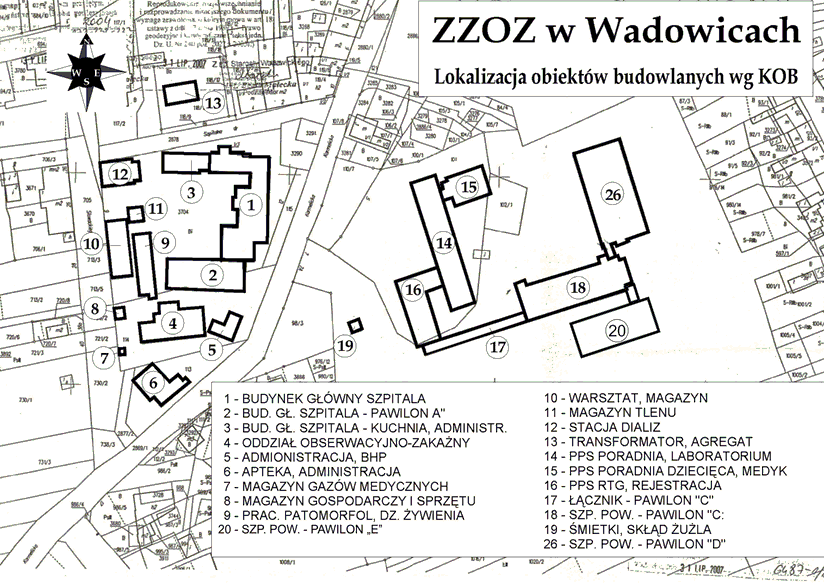 Załącznik nr 7 do SIWZ................................................. ,             (pieczęć Wykonawcy)OświadczenieSkładane w postępowaniu na wybór Wykonawcy w postępowaniu o udzielenie zamówienia publicznego na
dostawę wyposażenia medycznego dla ZZOZ w Wadowicacho przynależności lub braku przynależności do tej samej grupy kapitałowej w rozumieniu ustawy z dnia 16 lutego 2007 r. o ochronie konkurencji i konsumentów (Dz. U. z 2019r poz. 369, 1571, 1667),Niniejszym oświadczam, że należę/nie należę (niepotrzebne skreślić) do tej samej grupy kapitałowej z innymi Wykonawcami, którzy złożyli odrębne oferty, oferty częściowe lub wnioski o dopuszczenie do udziału w niniejszym postępowaniu.Wykaz Wykonawców należących do tej samej grupy kapitałowej, którzy złożyli ofertyW załączeniu dowody wskazujące, że istniejące między wykonawcami należącymi do tej samej grupy kapitałowej, powiązania nie prowadzą do zachwiania uczciwej konkurencji w postępowaniu o udzielenie zamówienia.................................................. ,        (miejscowość, data)…………………………………………………………………………data i podpis(y) osób(y) upoważnionej(ych) do reprezentowania WykonawcyUWAGAOświadczenie należy złożyć w terminie 3 dni od zamieszczenia przez Zamawiającego na stronie internetowej www.zzozwadowice.pl informacji z otwarcia ofert zawierającej nazwy i adresy wykonawców, którzy złożyli oferty.Oświadczenie złożone jednocześnie z ofertą nie będzie brane pod uwagę.Załącznik nr 8 do SIWZ................................................. ,            (pieczęć Wykonawcy)Oświadczenieo dysponowaniu grupą interwencyjną na terenie miasta WadowicePrzystępując do postępowania przetargowego o udzielenie zamówienia publicznego na świadczenie usług całodobowego dozoru mienia i obsługę centrali telefonicznej na rzecz ZZOZ w WadowicachOświadczamy, że:1.* posiadamy w swoich strukturach grupę interwencyjną składającą się z ………….osób wyposażoną w samochód. Adres stacjonowania grupy ……………………………………………………………………………………… tel. ………......………2.* dysponujemy grupą interwencyjną składającą się z …………..osób wyposażoną w samochód. Posiadamy umowę z podmiotem ..............................., który taką grupę posiada**Adres stacjonowania grupy……………………………………………………………..……………………tel. …………......…..3.* dojazd grupy interwencyjnej z miejsca jej stacjonowania do ZZOZ w Wadowicach nie będzie trwał dłużej, niż 15 minut.* niepotrzebne skreślić** w przypadku polegania na potencjalne wiedzy i doświadczeniu innych podmiotów Wykonawca zobowiązany jest przedstawić pisemne zobowiązanie tych podmiotów o oddaniu mu do dyspozycji niezbędnych zasobów na okres korzystania z nich przy wykonywaniu zamówienia............................................ , 						..................................................... (miejscowość, data)							(podpis osoby uprawnionejdo reprezentowania WykonawcyZałącznik nr 9 do SIWZ................................................. , (pieczęć Wykonawcy)OświadczeniePrzystępując do postępowania przetargowego o udzielenie zamówienia publicznego na świadczenie usług całodobowego dozoru mienia i obsługę centrali telefonicznej na rzecz ZZOZ w Wadowicach	Oświadczam/y, że osoby które będą uczestniczyć w wykonywaniu zamówienia posiadają wymagane uprawnienia, jeżeli ustawy nakładają obowiązek ich posiadania takich uprawnieńZobowiązuję/emy się do przedstawienia w/w dokumentów na każde żądanie Zamawiającego............................................ , 						..................................................... (miejscowość, data)							(podpis osoby uprawnionejdo reprezentowania WykonawcyZałącznik nr 10 do SIWZ................................................. , (pieczęć Wykonawcy)WYKAZ WYKONANYCH USŁUG(wzór) Przystępując do postępowania przetargowego o udzielenie zamówienia publicznego
na świadczenie usług całodobowego dozoru mienia i obsługi centrali telefonicznej 
na rzecz ZZOZ w WadowicachNazwa Wykonawcy (ów)  ..................................................................................................................................Adres Wykonawcy (ów) ...............................................................................................................................................................................................................................................................................................................oświadczam/y, że w okresie ostatnich trzech lat przed upływem terminu składania ofert w postępowaniu, a jeżeli okres prowadzenia działalności jest krótszy- w tym okresie, wykonałem/ liśmy następujące usługi:Część A – wykaz usług potwierdzających spełnianie warunków udziału w postępowaniu Część B – wykaz usług punktowanych w ramach kryterium „Doświadczenie”Uwaga!! W części A i B należy wyszczególnić odmienne usługi....................................... , 							.............................................. ,       (miejscowość, data) 								(podpis osoby uprawnionej doreprezentowania Wykonawcy)Załącznik nr 11 do SIWZ................................................. ,               (pieczęć Wykonawcy)Formularz Ofertowy (wzór)Nazwa oraz siedziba Wykonawcy:......................................................................................................................................TELEFON: ...................................................................; FAX: ...........................................................................................REGON: ......................................................................., NIP: ............................................................................................INTERNET: http: .........................................................; e-mail: .......................................................................................Nazwa banku ………………………………………………………………………………….………..……………………..…………………………….Nr konta bankowego ……………………………………………………………………………………………………………………………………….Osoba odpowiedzialna za realizację umowy:……………………………………………………………………………………………….…….. (imię nazwisko, tel. kontaktowy)Osoba upoważniona do zawarcia umowy:…………………………………………………………………………………….…….. (imię nazwisko, stanowisko)Niniejsza oferta dotyczy postępowania o udzielenie zamówienia publicznego znak: ZP.26.2.3.2020.Całkowita wartość oferty na okres 36 miesięcy ..................... zł netto, .................. zł brutto (słownie brutto:............................................ ), w tym:Oświadczam/y, iż posiadamy/nie posiadamy* możliwość udzielania ulgi we wpłatach na PFRON. Zobowiązuję/my się do udzielania Zamawiającemu przez cały okres obowiązywania umowy w każdym miesiącu ulgi we wpłatach na PFRON w wysokości ................... zł (max. 17 000,00 zł). (słownie:...........................) Zobowiązuję/my się przez cały okres obowiązywania umowy do przedkładania w terminie 3 dni od otrzymania wynagrodzenia za usługi w danym miesiącu kalendarzowym, zaświadczeń pozwalających Zamawiającemu na obniżenie składek na PFRON.Termin płatności: 30 dni od daty dostarczenia do siedziby Zamawiającego faktury VAT w formie przelewu.Oświadczam/ y, że zapoznałem/ liśmy się z warunkami określonymi w specyfikacji istotnych warunków zamówienia i przyjmuję/ emy je bez zastrzeżeń.Oświadczam, że wartość oferty jest ceną ostateczną do zapłaty z uwzględnieniem wszystkich czynników określonych w SIWZ oraz w projekcie umowy.Oświadczam/ y, że w przypadku uznania mojej/ naszej oferty za najkorzystniejszą zobowiązuję/ emy się do wykonania przedmiotu zamówienia na warunkach zawartych w specyfikacji istotnych warunków zamówienia wraz z załączonym do niej projektem umowy.Wykonawca informuje, że:*wybór oferty nie będzie prowadzić do powstania u Zamawiającego obowiązku podatkowego.wybór oferty będzie prowadzić do powstania u Zamawiającego obowiązku podatkowego w odniesieniu do następujących usług ...................................................., których usługa będzie prowadzić do jego powstania. Wartość usług powodująca obowiązek podatkowy u Zamawiającego to ............ zł netto.**Wymienione niżej dokumenty stanowią tajemnicę przedsiębiorstwa i nie mogą być udostępniane osobom trzecim:…………………………………………………..………………………………………………….Oświadczam/y,  że przewiduję/emy powierzenie zamówienia podwykonawcom  …………………………………………………….. (podać nazwę firmy podwykonawcy) ……………………………………….(podać zakres powierzonych prac) ………………………………………….. (podać wartość powierzanych prac (brutto)) ………………………………………………………………………(podać % udział (brutto) w cenie oferty)Części realizacji zamówienia jakie powierzam/y podwykonawcy:…………………………………………………..…………………………………………………..Oświadczam/y, że nie przewiduję/emy powierzenia podwykonawcom realizacji części zamówienia*.15. Oświadczam/y, że:Zostałem poinformowany zgodnie z art. 13 ust. 1 i 2 RODO o przetwarzaniu moich danych osobowych na potrzeby niniejszego postępowania o udzielenie zamówienia publicznego oraz zawarcia i realizacji umowywypełniłem obowiązki informacyjne przewidziane w art. 13 lub art. 14 RODO wobec osób fizycznych, od których dane osobowe bezpośrednio lub pośrednio pozyskałem w celu ubiegania się o udzielenie zamówienia publicznego i zobowiązuję się wypełnić je wobec osób fizycznych od których dane osobowe bezpośrednio lub pośrednio pozyskam w celu zawarcia i realizacji umowy................................................. ,        (miejscowość, data)…………………………………………………………………………data i podpis(y) osób(y) upoważnionej(ych) do reprezentowania Wykonawcy*niepotrzebne skreślić** dotyczy Wykonawców, których oferty będą generować obowiązek doliczania wartości podatku VAT do wartości netto oferty, tj. w przypadku:wewnątrzwspólnotowego nabycia towarówmechanizmu odwróconego obciążenia, o którym mowa w art. 17 ust. 1 pkt 7 ustawy o podatku od towarów i usług, importu usług lub importu towarów, z którymi wiąże się obowiązek doliczenia przez zamawiającego przy porównywaniu cen ofertowych podatku VATZałącznik nr 12 do SIWZProjekt umowyzawarta w dniu ............................. w Wadowicach pomiędzy:Zespołem Zakładów Opieki Zdrowotnej w Wadowicach, ul. Karmelicka 5; 34-100 Wadowice; działającym na podstawie wpisu do Krajowego Rejestru Sądowego pod nr KRS 0000071327 prowadzonego przez Sąd Rejonowy dla Krakowa – Śródmieścia w Krakowie, XII Wydział Gospodarczy KRS, REGON: 000306466, NIP: 551-21-24-676 zwanym dalej w treści umowy, „Zamawiającym” reprezentowanym przez:p.o. Dyrektora			lek. Grzegorz Skałkowskia ..................................................... Regon: .............................	 NIP: ................................, zwanym w treści umowy „Wykonawcą”, reprezentowanym przez: .................................................................................W rezultacie dokonania wyboru Wykonawcy w postępowaniu o zamówienie publiczne prowadzonym
w trybie przetargu nieograniczonego na podstawie ustawy z dnia 29 stycznia 2004 r.Prawo zamówień publicznych (tj. Dz. U z 2019 r, poz. 1843 ze zm.), znak ZP.26.1.3.2020, strony zawierają umowę o następującej treści:§ 1Zamawiający powierza, a Wykonawca zobowiązuje się do całodobowego świadczenia usług polegających na obsłudze centrali telefonicznej oraz dozorze mienia obiektów Zamawiającego zlokalizowanych przy:1.1	ul. Karmelickiej 12- Pawilon A i B, Budynek Apteki, ul. Karmelickiej 7- Pawilon C, ul. Karmelickiej 7 a - Pawilon D, ul. Karmelickiej 7 b - Pawilon E,ul. Karmelickiej 5- Powiatowa Przychodnia Specjalistyczna (PPS)Usługa, o której mowa w ust. 1 wykonywana będzie zgodnie ze złożoną ofertą cenową, stanowiącą załącznik nr 4 do umowy, szczegółowym opisem przedmiotu zamówienia, stanowiącym załącznik nr 2 do umowy oraz szczegółowym zakresem usługi, stanowiącym załącznik nr 3. Przekazanie obiektów Wykonawcy celem realizacji umowy nastąpi na podstawie protokołu zdawczo –odbiorczego sporządzonego wg wzoru określonego w załączniku nr 1 do umowy.Osobami odpowiedzialnymi za realizację umowy są:ze strony Zamawiającego Kierownik Działu Gospodarczego i Zaopatrzenia ZZOZ
w Wadowicach lub osoba przez niego upoważniona.ze strony Wykonawcy: Pan/Pani.......................................... lub osoba przez niego/nią upoważniona.§ 2. Usługi będą świadczone przez osoby wymienione w załączniku nr 5 do umowy pn. „Wykaz Pracowników Świadczących Usługi”, zwane dalej „Pracownikami Świadczącymi Usługi”. W tym celu Wykonawca zobowiązany jest do uzyskania od pracowników zgody na przetwarzanie danych osobowych zgodnie z przepisami o ochronie danych osobowych. Wykonawca zobowiązuje się, że Pracownicy Świadczący Usługi ochrony będą w okresie realizacji umowy zatrudnieni na podstawie umowy o pracę w rozumieniu przepisów ustawy z dnia 26 czerwca 1974 r. – Kodeks pracy (Dz. U. z 2016 r., poz. 1666 ze zm.)Zamawiającemu w celu sprawdzenia realizacji obowiązku, o którym mowa w ust. 2 uprawniony jest w szczególności do:żądania oświadczeń i dokumentów w zakresie potwierdzenia spełniania w/w wymogów i dokonywania ich oceny,żądania wyjaśnień w przypadku wątpliwości w zakresie potwierdzenia spełniania w/w wymogów,przeprowadzenia kontroli na miejcu wykonywania świadczenia.Wykonawca zobowiązuje się do:realizacji umowy z należytą starannością, zgodnie z obowiązującymi przepisami prawa, w szczególności dotyczących samodzielnych publicznych zakładów opieki zdrowotnej (podmiotów leczniczych)realizowania usług stanowiących przedmiot umowy przy pomocy personelu, posiadającego odpowiednie kwalifikacje i przeszkolenie.wyposażenia personelu, o którym mowa w ust. 2 w odpowiednie umundurowanie i identyfikatory oraz artykuły biurowe, środki higieniczne i sprzęty niezbędne do wykonywania usługi. W przypadku gdy wyposażenie portierni okaże się niewystarczające do świadczenia usługi, Wykonawca winien na własny koszt zakupić brakujący sprzęt.do ścisłej współpracy z pracownikami Zamawiającego w zakresie wykonywanej usługi.4.5.	do przetwarzania danych osobowych zgodnie z ustawą o ochronie danych osobowych z dnia 29 sierpnia 1997 roku, w tym do:przetwarzania danych osobowych tylko w celach ewidencji osób oraz wydawania i przyjmowania kluczy do pomieszczeń, przetwarzania danych osobowych związanych z monitoringiem wizyjnym zgodnie z wewnętrzną procedurą,Wykonawca zobowiąże wszystkie osoby, które dopuścił do wykonywania umowy do przestrzegania tajemnicy służbowej oraz dochowania poufności danych osobowych oraz sposobów ich zabezpieczeń zgodnie z załącznikiem nr 6 do umowy oraz dostarczy wypełnione dokumenty do Administratora Bezpieczeństwa Informacji ZZOZ-u.Zamawiający zastrzega sobie prawo do kontroli prawidłowości świadczenia usługi. Wykonawca zapewni Zamawiającemu dostęp do wszelkich danych i pomieszczeń niezbędnych do przeprowadzenia kontroli. W przypadku stwierdzenia naruszeń w zakresie realizacji przedmiotu umowy, w szczególności mających wpływ na stan bezpieczeństwa dozorowanego obiektu Zamawiającemu przysługuje prawo wydawania bezpośrednich dyspozycji personelowi Wykonawcy.§ 3W przypadku zmiany Pracownika Świadczącego Usługi ochrony, Wykonawca zobowiązany będzie do potwierdzenia, iż osoba ta spełnia wymagania określone w Specyfikacji Istotnych Warunków Zamówienia oraz postanowieniach niniejszej umowy.Zmiana Pracownika Świadczącego Usługi dokonywana jest poprzez pisemne powiadomienie Zamawiającego przez Wykonawcę o zmianie Pracownika Świadczącego Usługi co najmnej na 2 dni robocze przed zamiarem dokonania zmiany, po uprzednim przedstawieniu i zaakceptowaniu przez Zamawiającego kandydatury innej osoby spełniającej wymagania określone w Specyfikacji Istotnych Warunków Zamówienia oraz postanowieniach niniejszej umowy.Zmiana Pracownika Świadczącego Usługi dokonana zgodnie z ust. 2 skutkuje zmianą Załącznika nr 5 do umowy pn. „Wykaz Pracowników Świadczących Usługi” i nie wymaga zawierania przez strony aneksu do umowy.Wykonawca zobowiązany jest do wyznaczenia przynajmniej jednego pracownika, który będzie pełnił rolę koordynatora, w trakcie świadczenia usług objętych niniejszą umową. Koordynator będzie zobowiązany do utrzymywania stałego kontaktu telefonicznego z Zamawiającym. Do zadań koordynatora będzie należało organizowanie i sprawowanie nadzoru nad świadczeniem usług oraz zarządzenie personelem Wykonawcy.§ 4Wykonawca ponosi odpowiedzialność materialną za wszelką szkodę z tytułu swojego działania lub zaniechania, jak również za szkody zaistniałe na skutek włamań i kradzieży powstałe w wyniku zaniedbań obowiązków określonych niniejszą umową.W razie stwierdzenia przez Wykonawcę kradzieży albo włamania niezwłocznie powiadamia on Zamawiającego oraz wzywa Policję i grupę interwencyjną.Wykonawca nie ponosi odpowiedzialności za utracone mienie w wyniku szkód losowych.W przypadku stwierdzenia usterek w zabezpieczeniu dozorowanego mienia, Wykonawca powiadomi niezwłocznie pisemnie o tym fakcie osobę odpowiedzialną za realizację umowy ze strony Zamawiającego. W takim przypadku Zamawiający zobowiązany jest do niezwłocznego usunięcia usterki.Wykonawca ponosi odpowiedzialność odszkodowawczą za szkody wyrządzone przez pracowników Wykonawcy przy wykonywaniu lub w związku ze świadczeniem usług stanowiących przedmiot niniejszej umowy.W przypadku wyrządzenia szkód w mieniu Zamawiającego - każde uszkodzenie sprzętu lub wyposażenia - Wykonawca jest zobowiązany naprawić je lub wymienić we własnym zakresie i na własny koszt.W przypadku szkód wyrządzonych Zamawiającemu lub osobom trzecim wskutek nienależytego wykonania obowiązków wynikających z realizacji niniejszej umowy, Wykonawca zobowiązany jest do ich naprawienia w pełnej wysokości.Wykonawca zobowiązany jest do odebrania od wszystkich pracowników, którzy będą zatrudnieni przy wykonywaniu usługi, oświadczenia, w którym każdy z pracowników zobowiąże się do stosowania zabezpieczeń i do zachowania w tajemnicy wszelkich informacji dotyczących Zamawiającego, tj. służbowych, organizacyjnych, personalnych, danych osobowych – także dotyczących pacjentów ZZOZ Wadowice, uzyskanych w związku z wykonywaniem powierzonych mu obowiązków, a których ujawnienie mogłoby narazić Zamawiającego na szkodę. Wykonawca umowy zobowiązany jest do przestrzegania ustawy z dnia 29 sierpnia 1997 r o ochronie danych osobowych oraz przepisów wykonawczych do tej ustawy. Za naruszenia przez osoby realizujące przedmiot umowy przepisów w zakresie ochrony danych osobowych cytowanej wyżej ustawy pełną odpowiedzialność ponosi Wykonawca. Do wykonania usługi Wykonawca skieruje osoby przeszkolone z zakresu przepisów o ochronie danych osobowych.„10. Wykonanie umowy  nastąpi zgodnie z rozporządzenia Parlamentu Europejskiego i Rady (UE) 2016/679 z 27 kwietnia 2016 r. w sprawie ochrony osób fizycznych w związku z przetwarzaniem danych osobowych i w sprawie swobodnego przepływu takich danych.11. Strony zobowiązują się wykonywać zobowiązania wynikające z niniejszej Umowy z najwyższą starannością zawodową w celu zabezpieczenia prawnego, organizacyjnego i technicznego interesów Stron w zakresie zabezpieczenia  danych osobowych  przetwarzanych w związku z zawartą umową. 12. Zleceniobiorca przetwarza dane osobowe wyłącznie na udokumentowane polecenie administratora i wyłącznie w celu realizacji umowy. Przetwarzanie następuje w następującym zakresie:przetwarzania danych osobowych pracowników  chronionych obiektów tylko w celach ewidencji oraz wydawania i przyjmowania kluczy do pomieszczeń, w zakresie imię i nazwisko, data pobrania i wydania kluczy, przetwarzania danych osobowych w zakresie wizerunku osób przebywających na terenie objętym monitoringiem wizyjnym (podgląd obrazu).13. Zleceniobiorca zobowiązuje się zastosować środki techniczne i organizacyjne mające na celu należyte, odpowiednie do zagrożeń oraz kategorii danych objętych ochroną, zabezpieczenie powierzonych do przetwarzania danych osobowych, w szczególności zabezpieczyć je przed udostępnieniem osobom nieupoważnionym, zabraniem przez osobę nieuprawnioną, przetwarzaniem z naruszeniem przepisów prawa, oraz zmianą, utratą, uszkodzeniem lub zniszczeniem.14. Wszelkie osoby mające dostęp do danych osobowych powinny zostać upoważnione i zobowiązane do zachowania tajemnicy. 15. Zleceniobiorca po zakończeniu świadczenia usług związanych z przetwarzaniem zależnie od decyzji administratora danych usuwa wszelkie dane osobowe oraz usuwa wszelkie ich istniejące kopie, chyba że są przepisy prawa nakazujące dalsze przetwarzanie danych.  16. Przyjmujący zamówienie, uwzględniając charakter przetwarzania oraz dostępne mu informacje, pomaga administratorowi wywiązać się z obowiązków określonych w art. 32–36 rozporządzenia Parlamentu Europejskiego i Rady (UE) 2016/679 z 27 kwietnia 2016 r. w sprawie ochrony osób fizycznych w związku z przetwarzaniem danych osobowych i w sprawie swobodnego przepływu takich danych (ogólne rozporządzenie o ochronie danych). 17. Naruszenie danych osobowych oznacza każdy przypadek naruszenia bezpieczeństwa danych osobowych prowadzący do przypadkowego lub niezgodnego z prawem zniszczenia, utracenia, zmodyfikowania, nieuprawnionego ujawnienia lub nieuprawnionego dostępu do danych osobowych przesyłanych, przechowywanych lub w inny sposób przetwarzanych.   18. Przetwarzający zobowiązuje się bez zbędnej zwłoki, przy czym nie później niż w terminie do 24 godzin licząc od ujawnienia przypadku naruszenia zgłosić Powierzającemu każdy przypadek naruszenia ochrony danych osobowych. W przypadku zawiadomienia dokonanego po upływie 24 godzin Przetwarzający zobowiązany jest do jednoczesnego wyjaśnienia przyczyn spóźnienia.”§ 4 A*Dostawca oświadcza, że powierzy Podwykonawcy wykonanie następującej części zamówienia: .......................................................Dostawca jest odpowiedzialny za działania, zaniechanie działań, uchybienia i zaniedbania Podwykonawcy i ich pracowników (działania zawinione i niezawinione), jak za własne na zasadzie art. 474 kodeksu cywilnego.* w przypadku zadeklarowania w ofercie, że dysponowanie grupą interwencyjną nie jest realizowane przez Podwykonawcę § 4 A* zostanie usunięty.§ 5Niniejsza umowa zostaje zawarta na czas określony i obowiązuje od dnia ............ do dnia .................Szczegółowe terminy świadczenia usługi w okresie obowiązywania umowy określono w „Opisie przedmiotu zamówienia”, stanowiącym załącznik nr 2 do niniejszej umowy.Całkowita wartość oferty z tytułu realizacji umowy została określona w oparciu o złożona ofertę i ustala się ją na kwotę ..................... zł netto, .................. zł brutto (słownie brutto:............................................ ), w tym:dozór mienia w Pawilonie A i B za okres 36 miesięcy: ..................... zł netto, .................. zł brutto,dozór mienia w Pawilonie A i B za okres 1 miesiąca: ..................... zł netto, .................. zł brutto,obsługa centrali telefonicznej za okres 36 miesięcy : ..................... zł netto, .................. zł brutto,obsługa centrali telefonicznej za okres 1 miesiąca : ..................... zł netto, .................. zł brutto,dozór mienia w Pawilonie C za okres 36 miesięcy: ..................... zł netto, .................. zł brutto.dozór mienia w Pawilonie C za okres 1 miesiąca: ..................... zł netto, .................. zł brutto.Wynagrodzenie, o którym mowa w ust. 2, obejmuje wszystkie koszty związane ze świadczeniem usług dozoru i obsługi centrali telefonicznej łącznie z kosztami materiałowymi.Wykonawca wystawi fakturę VAT za wykonanie usług będących przedmiotem niniejszej umowy po zakończeniu każdego miesiąca kalendarzowego. Należność za wykonane usługi będzie płatna przelewem w ciągu 30 dni od daty dostarczenia faktury VAT.Należność z tytułu faktur będzie płatna przez Zamawiającego przelewem na konto Wykonawcy nr……………………………………………………………………………………………………………...................................Zmiana numeru konta wymaga aneksu do umowy.Cena określona w ust. 2 będzie stała przez okres trwania umowy, z zastrzeżeniem ust. 9 pkt. 9.1 i ust. 9.3Cena może ulec zmianie w przypadku:zmiany przepisów prawa mających wpływ na minimalne wynagrodzenie pracowników Wykonawcy. Jako wskaźnik dopuszczalnej zmiany ceny rozumie się stopę wzrostu minimalnego wynagrodzenia za pracę (waloryzacja cen w oparciu o wskaźnik odzwierciedlający stopień wzrostu minimalnego wynagrodzenia za pracę).w sytuacji, o której mowa w pkt. 9.1 Wykonawca jest zobowiązany przedłożyć Zamawiającemu z co najmniej miesięcznym wyprzedzeniem niezbędne dokumenty potwierdzające okoliczności zmiany cen. Zmiana cen wymaga zgody obu stron wyrażonej na piśmie w formie aneksu do umowy- dotyczy zatrudnienia na podstawie umowy o pracę.zmiany obowiązującej stawki VAT.zmiany zasad podlegania ubezpieczeniom społecznym lub ubezpieczeniu zdrowotnemu lub wysokości stawki składki na ubezpieczenia społeczne lub zdrowotnych Jeżeli zaktualizuje się podstawa zmiany wynagrodzenia, o której mowa w pkt. 9.1. lub 9.4 Wykonawca zobowiązany jest przedstawić szczegółową kalkulację zmiany wysokości swojego wynagrodzenia opartą o przesłanki, o których mowa w tych punktach. Zamawiający może żądać od Wykonawcy dodatkowych wyjaśnień w zakresie odnoszącym się do przedstawionej kalkulacji, w tym w szczególności wyjaśnień, których celem jest jednoznaczne i wyczerpujące wykazanie, w jaki sposób zmiany przepisów, o których mowa w art. 142 ust. 5 ustawy Prawo zamówień publicznych, wpłynęły na koszt wykonania zamówienia.Ewentualna zmiana wysokości wynagrodzenia będzie poprzedzona badaniem dokumentów przedstawionych przez Wykonawcę i będzie następowała w oparciu o aneks do umowy. zmiany ceny, o których mowa w pkt 9.1 i 9.4 będą obowiązywać od dnia podpisania aneksu do umowy dotyczącego zmiany wynagrodzenia. Zmiana stawki podatku VAT następuje z mocy prawa, przy czym zmianie ulega cena brutto, a cena netto pozostaje bez zmian. Wykonawca zobowiązuje się do przekazania pisemnej informacji dotyczącej ulgi we wpłacie na PFRON natychmiast po uregulowaniu należności za usługę zgodnie z ustawą o rehabilitacji zawodowej i społecznej oraz zatrudnienia osób niepełnosprawnych (Dz. U. 2019 poz. 1172)- jeśli dotyczy. Strony dopuszczają możliwość zmiany postanowień umowy w zakresie:zmiany nazwy przedsiębiorstwa,zmiany siedziby przedsiębiorstwa,sprzedaży lub oddania w najem, dzierżawę, użyczenie części dozorowanego majątku innym podmiotom gospodarczym,zmniejszenia zakresu usług stanowiących przedmiot umowy z przyczyn organizacyjnych. Zmniejszenie zakresu świadczenia usług będzie pociągało za sobą proporcjonalne zmniejszenie wynagrodzenia Wykonawcy.Zmniejszenie zakresu usług, o którym mowa w ust. 12 pkt. 12.4 nastąpi z zachowaniem co najmniej 14 - dniowego okresu powiadomienia.Zamawiający zastrzega sobie prawo zobowiązania Wykonawcy do świadczenia usługi do czasu wyboru następnego Wykonawcy.W przypadku utraty przez Wykonawcę możliwości dokonania zadeklarowanego odpisu od składki PFRON w związku ze zmianą przepisów, Wykonawca zobowiązuje się do natychmiastowego powiadomienia o tym fakcie Zamawiającego. W takiej sytuacji Zamawiający może rozwiązać umowę z zachowaniem trzymiesięcznego okresu wypowiedzenia lub podjąć negocjacje z Wykonawcą zmierzające go optymalizacji ceny za świadczoną usługę.§ 6Zamawiającemu przysługuje prawo rozwiązania umowy ze skutkiem natychmiastowym oraz naliczenia kary umownej obliczonej zgodnie z § 7 ust. 1 pkt. 1 w następujących przypadkach:Wykonawca w terminie nie podjął wykonania usługi,Wykonawca w terminie wyznaczonym przez Zamawiającego nie usunie uchybień opisanych w protokole kontroli przedstawionym przez Zamawiającego, stwierdzenia przez Zamawiającego powtarzania się ze strony Wykonawcy uchybień w wykonywaniu obowiązków wynikających z niniejszej umowy,trzykrotnego stwierdzenia nieterminowego wykonania przez Wykonawcę usług objętych umową, trzykrotnego stwierdzenia skierowania do wykonania usługi osób bez zawarcia z nimi umowy o pracę,rażąco nieprawidłowego wykonania przez Wykonawcę usług objętych umową,nie przedstawienia dokumentów potwierdzających przeszkolenie personelu,nie przedstawienia Zamawiającemu dokumentów określonych w § 2 ust. 3.w razie istotnej zmiany okoliczności powodujących, że wykonanie umowy nie leży w interesie publicznym, czego nie można było przewidzieć w chwili zawarcia umowy. Odstąpienie od umowy w tym wypadku może nastąpić w trybie i na zasadach określonych w art. 145 ustawy Prawo zamówień publicznych.Odstąpienie od umowy, o którym mowa w ust 1 pkt 1.1 - 1.8. powinno być zrealizowane w ciągu 14 dni od daty zaistnienia zdarzeń stanowiących podstawy do odstąpienia od umowy.Każda ze stron może wypowiedzieć niniejszą umowę bez podania przyczyny z zachowaniem trzymiesięcznego okresu wypowiedzenia, liczonego na koniec miesiąca kalendarzowego. Wypowiedzenie powinno być dokonane na piśmie pod rygorem nieważności. W przypadku wcześniejszego zakończenia umowy Wykonawcy należy się wynagrodzenie tylko za czas jej rzeczywistego realizowania. Po rozwiązaniu umowy Wykonawca przekazuje mienie oddane pod dozór. Strony sporządzą protokół zdawczo - odbiorczy.§ 7W razie niewykonania lub nienależytego wykonania umowy:Wykonawca zobowiązuje się do zapłaty kary umownej w wysokości 10% niezrealizowanej wartości brutto przedmiotu umowy, w sytuacji gdy Zamawiający odstąpi od umowy z powodu okoliczności, za które odpowiada Wykonawca, a także w przypadku określonym w § 6 ust. 1 pkt. 1.1 – 1.8.Wykonawca zobowiązuje się do zapłaty kary umownej w wysokości 10 % miesięcznej wartości brutto wynagrodzenia Wykonawcy, w przypadku nienależytego wykonywania niniejszej umowy stwierdzonego w danym okresie rozliczeniowymKary umowne, o których mowa w ust. 1 pkt. 1.2, naliczane będą po ich zsumowaniu za okresy 6 miesięczne. Wykonawca zobowiązuje się do zapłaty kary umownej w wysokości 600 zł za każde stwierdzenie naruszenia obowiązku wynikającego z §2 ust. 2.Wykonawca zobowiązuje się do zapłaty kary umownej w wysokości 300 zł za niepowiadomienie Zamawiającego o zmianie Pracownika świadczącego usługi określonego w §3 ust. 2.W przypadku utraty bądź częściowej utraty przez Wykonawcę możliwości zadeklarowanego odpisu na składki na PFRON Wykonawca zobowiązany jest do zapłaty na rzecz Zamawiającego kary umownej w wysokości utraconej korzyści. – dotyczy wyłącznie Wykonawców, którzy zadeklarowali w ofercie możliwość odpisu przez Zamawiającego składki na PFRON.Wypłata na rzecz Zamawiającego kary umownej, o której mowa w pkt. 1.6. będzie następować w terminie 30 dni od daty prawidłowo wystawionej noty obciążeniowej lub w drodze potrącenia.- dotyczy wyłącznie Wykonawców, którzy zadeklarowali w ofercie możliwość odpisu przez Zamawiającego składki na PFRON.Zamawiający uprawniony jest do potrącania kar umownych przewidzianych w niniejszej umowie z wynagrodzenia Wykonawcy, po uprzednim wezwaniu go do zapłacenia kary. W przypadku, gdy kara umowna nie pokrywa poniesionej szkody Zamawiający może dochodzić odszkodowania uzupełniającego na zasadach ogólnych.Zamawiającemu przysługuje prawo wypowiedzenia umowy ze skutkiem natychmiastowym i naliczenie kar umownych w wysokości 10% kwoty brutto przedmiotu umowy, jeżeli w terminie 3 dni od zmiany lub rezygnacji podwykonawcy, na którego zasoby Dostawca się powoływał nie wykaże, że nowy podwykonawca lub sam Dostawca spełnia wymagania stawiane w trakcie postępowania
o udzielenie zamówienia*.* zapis dotyczy dysponowania grupą interwencyjną realizowanego przez Podwykonawcę
(w przypadku zadeklarowania w ofercie)§ 8Wykonawca oświadcza, że jest ubezpieczony od odpowiedzialności cywilnej z tytułu prowadzonej działalności na kwotę nie mniejszą niż 500.000,00 zł Wykonawca zobowiązany jest do utrzymywania ubezpieczenia wskazanego w ust. 1 przez cały okres obowiązywania umowy. W przypadku, gdy umowa ubezpieczenia wygasa przed dniem wygaśnięcia niniejszej umowy, Wykonawca zobowiązany jest do przedłożenia Zamawiającemu poświadczonej za zgodność kopię nowej polisy lub innego dokumentu potwierdzającego, że Wykonawca jest ubezpieczony, najpóźniej
w ostatnim dniu poprzedzającym wygaśnięcie polisy.Wykonawca zobowiązuje się do przedstawienia na żądanie Zamawiającego dowodu zawarcia umowy ubezpieczenia, warunków odpowiedzialności ubezpieczyciela oraz dowodu opłacenia składek w zakresie prowadzonej działalności gospodarczej w okresie obowiązywania umowy.Wykonawca jest zobowiązany do informowania Zamawiającego o wszelkich zmianach treści zawartej umowy ubezpieczenia, o której mowa w ust. 4, w terminie 3 dni roboczych od dnia ich wejścia w życie.Niewywiązanie się z powyższych obowiązków, w tym nie przedstawienie dokumentów daje Zamawiającemu prawo do natychmiastowego odstąpienia od umowy z winy Wykonawcy. § 9Wykonawca oświadcza, że: posiada niezbędną wiedzę i doświadczenie oraz potencjał techniczny, a także dysponuje personelem zdolnym do wykonywania zamówienia.posiada uprawnienia i kwalifikacje do wykonania usługi objętej niniejszą umową.znajduje się w sytuacji ekonomicznej i finansowej zapewniającej wykonanie zamówienia.§ 10Strony są zobowiązane zachować w tajemnicy wszystkie dokumenty i informacje odnoszące się do niniejszej umowy.Strony zobowiązują się do zachowania w tajemnicy wszelkich informacji dotyczących strony przeciwnej, w posiadanie, których weszły w czasie realizacji przedmiotu niniejszej umowy.Wykonawca nie może powierzyć stałych czynności dozoru wynikających z niniejszej umowy osobie trzeciej.Dopuszcza się powierzenie realizacji części zamówienia tj. dysponowania grupą interwencyjną osobie trzeciej.§ 11Wykonawca nie może przenieść wierzytelności na osobę trzecią bez zgody Zamawiającego wyrażonej w formie pisemnej pod rygorem nieważności oraz zgody podmiotu tworzącego właściwego dla Zamawiającego zgodnie z art. 54 ust 5 i 6 ustawy o działalności leczniczej.Wyklucza się stosowanie przez strony umowy konstrukcji prawnej, o której mowa w art. 518 kodeksu cywilnego (w szczególności Wykonawca nie może zawrzeć umowy poręczenia z podmiotem trzecim) oraz wszelkich innych konstrukcji prawnych skutkujących zmianą podmiotową po stronie wierzyciela.Wyklucza się udzielenia przez Wykonawcę upoważnienia, które skutkowałoby uprawnieniem podmiotu trzeciego do administrowania wierzytelnością, w tym dochodzenie wierzytelności wynikających z niniejszej umowy.§ 12Wszelkie zmiany niniejszej umowy mogą być dokonane za zgodą obu stron i w celu swej ważności wymagają zachowania formy pisemnej w postaci aneksu.W sprawach nieuregulowanych w umowie mają zastosowanie przepisy Kodeksu Cywilnego, Ustawy Prawo Zamówień Publicznych.Ewentualne spory powstałe na tle realizacji tej umowy, strony poddają rozstrzygnięciu właściwego miejscowo dla siedziby Zamawiającego sądu powszechnego. § 13Umowę sporządzono w trzech jednobrzmiących egzemplarzach, z których dwa otrzymuje Zamawiający, a jeden Wykonawca.WYKONAWCA: 						ZAMAWIAJĄCY:Załączniki: Protokół zdawczo – odbiorczy przekazania mienia					załącznik nr 1Szczegółowy Opis Przedmiotu Zamówienia						załącznik nr 2 (załącznik nr 1 do SIWZ)Szczegółowy zakres usługi								załącznik nr 3 (załącznik nr 2 do SIWZ)Formularz ofertowy  z dnia ...................							załącznik nr 4 (załącznik nr 11 do SIWZ)Wykaz Pracowników Świadczących Usługi						załącznik nr 5Oświadczenie dot. ochrony danych osobowych						załącznik nr 6Załącznik nr 1 do umowy nr ....... z dnia ........Protokół zdawczo -odbiorczy przekazania mienia ZZOZ w Wadowicach pod dozór.Przekazujący ...............................................................................................................................................................................................................................................................................................................................................................................................................................................................................................................................................................Przyjmujący ...............................................................................................................................................................................................................................................................................................................................................................................................................................................................................................................................................................W dniu ................................ w Wadowicach dokonano przekazania mienia ZZOZ w Wadowicach, zgodnie z umową nr .................................. z dnia ........................ na świadczenie usług całodobowego dozoru mienia i obsługi centrali telefonicznej na rzecz ZZOZ w Wadowicach.Uwagi: ..................................................................................................................................................................................................................................................................................................................................................................................................................................................................................................................................................................................................................................................................................................................................................................................................................................................................................................................................................................................................................................			.............................................................................	(za Przekazującego)								(za Przyjmującego)Załącznik nr 5 do umowy nr ....... z dnia ..........Wykaz pracowników świadczących usługi1. .................................................. – koordynator, nr telefonu: ..............................................2. ..................................................3. ..................................................itd.Oświadczam/y, że Pracownikami świadczącymi usługami są osoby, które nie figurują w Krajowym Rejestrze Karnym............................................ , 							.................................................................................. ,(miejscowość, data) 	(podpis osoby uprawnionej do reprezentowania Wykonawcy)Załącznik nr 6 do umowy nr ....... z dnia ..........OświadczenieJa niżej podpisany oświadczam, że znana mi jest treść przepisów Ustawy z dnia 29 sierpnia 1997 r. o ochronie danych osobowych, w tym odpowiedzialność karna określona w Rozdziale 8 Ustawy za naruszenie zasad ochrony danych osobowych. Zobowiązuję się nie ujawniać nikomu w żaden sposób i nie wykorzystywać informacji związanych z przetwarzanymi danymi  osobowymi, z którymi  się zapoznałam(em) w związku z wykonywaną pracą, oraz zachować w tajemnicy sposoby ich zabezpieczenia.Zobowiązuję się do stosowania zabezpieczeń pomieszczeń przed dostępem osób nieuprawnionych. Rozumiem, że w myśl art. 37 ustawy o ochronie danych osobowych jestem upoważniony przez Administratora Danych Osobowych tj. ZZOZ w Wadowicach do przetwarzania danych osobowych w zakresie ewidencji kluczy oraz monitoringu wizyjnego. Rozumiem, że warunki zobowiązania trwają w tracie umowy jak i po jej zakończeniu. ........................................... , 					.................................................................................. ,(miejscowość, data) 	(podpis pracownika Wykonawcy)KryteriumWagaCena60%Doświadczenie40%Liczba punktów =Cena najniższa spośród wszystkich ofertx 100 x 60 %Liczba punktów =Cena oferowanax 100 x 60 %Liczba punktów =Liczba usług punktowanych wskazanych w badanej oferciex 100 x 40 %Liczba punktów =Największa liczba usług punktowanych spośród wszystkich ofertx 100 x 40 %Lp.Wskazanie Wykonawców123 itdLp.Rodzaj i zakres (zakres usługi) Wartość zamówienia brutto (zł)Okres realizacjiPodmiot, na rzecz którego usługa była świadczonaOświadczam/ y, że polegam/ y, na wiedzy i doświadczeniu1.własnym/innych podmiotów*2.własnym/innych podmiotów*Lp.Rodzaj i zakres (zakres usługi) Wartość zamówienia brutto (zł)Okres realizacjiPodmiot, na rzecz którego usługa była świadczona1.2.Itd.L.p.Zakres usługiJ.m.IlośćCena jednostkowa nettoWartość netto% VATWartość VATWartość brutto1.dozór mienia w Pawilonie ABmsc362.obsługa centrali telefonicznejmsc363.dozór mienia w Pawilonie Cmsc36razemrazemrazemrazemrazemX